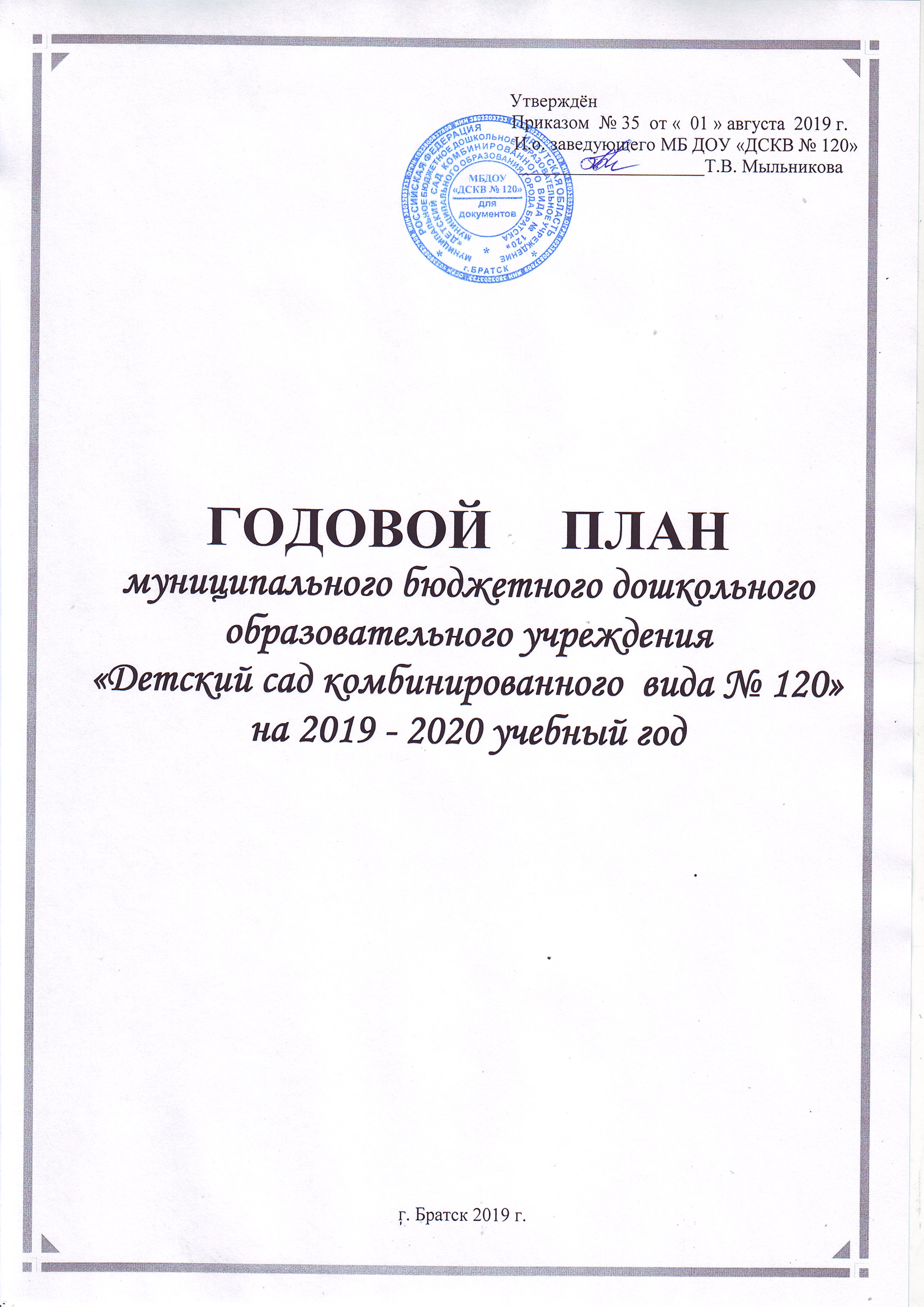                 1.   ИНФОРМАЦИОННО – АНАЛИТИЧЕСКИЙ РАЗДЕЛ1.1. ОБЩИЕ СВЕДЕНИЯ о муниципальном бюджетном дошкольном  образовательном  учреждении«Детский  сад  комбинированного   вида № 120» муниципального образования города        Муниципальное  бюджетное  дошкольное  образовательное  учреждение « Детский  сад  комбинированного    вида  № 120» муниципального образования города (далее - МБДОУ «ДСКВ № 120»).Юридический адрес: Российская Федерация, Иркутская область, город Братск, жилой район Центральный, Советская ул., 1АРежим работы: 12 часов, с 7.00 до 19.00       Организационно-правовая форма: муниципальное бюджетное учреждение.Учредителем для МБДОУ «ДСКВ № 120» является муниципальное образование города Братска. МБДОУ «ДСКВ № 120» в своей деятельности подотчетно департаменту образования администрации города Братска, комитету по управлению муниципальным имуществом администрации города Братска.       МБДОУ «ДСКВ № 120» имеет зарегистрированный в определенном законом порядке Устав, Лицензию на образовательную деятельность, государственную  регистрацию в налоговых органах, является юридическим лицом.Заведующий МБДОУ «ДСКВ № 120»:  Хромовских Надежда ИвановнаЗам. зав. по АХР:  Изотова Наталья АнатольевнаСтарший воспитатель:  Мыльникова Татьяна ВладиславовнаСписочный состав по группам на 1 августа  2019 – 2020 года:  261 детей         В школу выпущено в 2019 году:  64 ребёнка1.2. СОСТАВ ПЕДАГОГИЧЕСКОГО   КОЛЛЕКТИВА   МБДОУ «ДСКВ № 120По штатному расписанию в МБДОУ на начало учебного года 100% укомплектованность педагогическими кадрами:  Из них:Заведующий - 1Старший воспитатель – 1Воспитатели – 22Музыкальный руководитель – 1Педагог-психолог – 1Инструктор по физической культуре –  2Учитель-логопед - 2По стажу педагогической работы:до 5 лет -   5   человек (17 %) от 5 до 30 лет –   16 человек (55 %)свыше 30 лет – 8 человек (28 %)По уровню квалификации:Имеют аттестационную категорию 12 педагогов, что составляет 41 %   Высшая кат. – 5 человек (17 %)I категория –   9 человек (31 %) На соответстви должности –  12 человек (41 %) без категории –  3 человек (11 %)	По уровню образования: высшее  проф.– 8 (28%) высшее н/проф. – 1 (3%)средне профессиональное – 19 (66 %)ср.проф.н/з – 1 (3%)По возрастной категории:свыше 55 лет – 7  (24 %)от 30 до 55 лет – 20 (69 %)до 30 лет – 2 (7 %)Расстановка педагогических кадров на 2019-2020 учебный год                                                                на 1 августа 1.4.  Анализ выполнения   годового   планав 2018 – 2019 учебном году         В 2018-2019 учебном году в МБДОУ «ДСКВ № 120» функционировало 11 групп (2 группы раннего возраста и 9 групп дошкольного возраста, 2 из которых – группы компенсирующей направленности для детей с тяжёлыми нарушениями речи), наполняемостью - 276 детей.         В течение года в нашей дошкольной образовательной организации (в дальнейшем –  МБДОУ «ДСКВ № 120») функционировали: музыкальный и спортивный залы, бассейн, кабинет логопеда, кабинет психолога. Для работы с детьми в группах оформлены игровые центры, на территории МБДОУ «ДСКВ № 120» имеются прогулочные участки с открытыми верандами, малыми формами для сюжетных игр, спортивная площадка, цветники, огород. Для оказания медицинской помощи детям в учреждении работают медицинская сестра и фельдшер. Оборудованы медицинский и   прививочный кабинеты.В прошедшем 2018-2019 учебном году в МБДОУ «ДСКВ № 120» осуществлялись комплексные   мероприятия по адаптации детей к дошкольному учреждению, сохранению и укреплению физического здоровья дошкольников        В учреждении приём детей раннего возраста осуществлялся в соответствии с установленными правилами ув учреждении. По традиции с родителями вновь поступающих детей проведено   тематическое собрание по вопросам создания необходимых условий для более благоприятного  течения  адаптационного  периода  у  детей, условиям образовательной деятельности в учреждении.        На адаптацию поступило с участка 44 ребёнка, 42 ребёнка в возрасте с 1 до 3 лет, 2 ребёнка с 3 до7 лет.  К поступлению в учреждение были готовы  26 детей, что составило 59 %,   условно подготовленных 18 детей – 41 %.  Анализируя степень адаптации, выявили: адаптированы в лёгкой степени - 38 детей (86 %); в  средней степени тяжести – 5 детей (11 %); в тяжёлой  степени тяжести – 1 детей  (3 %).          Проведенная работа с родителями по подготовке детей к адаптации, позволила своевременно адаптировать детей в большинстве случаев наиболее в лёгкой степени адаптации. Традиционно с родителями проведены консультации «Готовимся к адаптации», «Режим в учреждении», «Знакомство с группой» и другие, выпущены памятки-буклеты «Скоро в детский сад»,  экскурсия по учреждению, организовано посещение прогулок с детьми  до поступления  ребёнка  в  дошкольное  учреждение.         В учреждении для обеспечения физического развитие детей и профилактической оздоровительной работы созданы необходимые условия: спортивная площадка на территории МБДОУ «ДСКВ № 120», спортивный зал, бассейн, сектора физического развития в группах. По плану оздоровительно-профилактической работы проводятся следующие мероприятия: воздушно контрастное закаливание, фитотерапия, витаминотерапия, профилактический комплекс в период вспышек ОРВ, гриппа и другие.              На занятиях по физкультуре, утренней гимнастике, прогулках, при обучении плаванию, в спортивных и подвижных играх, спортивных праздниках, развлечениях и соревнованиях решаются задачи по физическому развитию. На основе ежегодного мониторинга по физическому развитию детей осуществляется индивидуальный подход с учётом оценки физического развития, состояния здоровья и интересов ребёнка. Медицинским персоналом в течение года с родителями и педагогами проводятся консультации, беседы ознакомительного и рекомендательного характера.          С целью совершенствования и разнообразия работы по физическому развитию детей в следующем учебном году планируем расширить работу по физическому развитию за счёт вовлечения родителей в проекты спортивной направленности; работы дополнительных секций по плаванию, баскетболу, исходя из запросов родителей.           Важную роль в физическом развитии детей играет полноценное питание. Питание в учреждении органиговано в соответствии с требованиями Сан Пин, меню для детского питания составляется согласно технологическим картам, на основе единого перспективного десятидневного меню. Регулярно осуществляется   контроль   качества поступающей продукции, наличия сертификатов, хранения и реализации скоропортящихся продуктов, соблюдения товарного соседства, технологии приготовления блюд. Ведётся конторль за качеством и количеством поступающей продукции через систему Россельхознадзора «Меркурий».  Анализ питания проводится ежемесячно с подсчетом белков, жиров, углеводов, калорийности, кальция, фосфора, железа. Детям с пищевой аллергией обеспечивается  замена  продуктов питания. Шеф поваром учреждеия налажено тесное  взаимодействие с воспитателями групп с целью отслеживания пищевых предпочтений  детей, культуры оформления  блюд,  качества приготовленной пищи.         При активном сотрудничастве с детской городской больницей проводятся  профилактические,  плановые осмотры и обследования детей, что позволяет своевременно выявить имеющиеся нарушения в физическом развитии и здоровье  детей.          Анализируя заболеваемости  выявили, что общая заболеваемость составила в 2018 году составила 685 случая (при наибольшем количестве дтей 272), что на 137 случаев меньше чем в  2017 году (822 сл.). Интенсивный показатель  в 2018 году составил 1807,2  всего (в 2017 году составил 2379,5); в группах раннего возраста  общая заболеваемость 3377,3, что на 2566.1 еньше чем в 2017 -4075,5.  По данным учета заболеваемости дети в основном болеют ОРЗ – 449 (2017-606), прослеживается  уменьшение на 157 случаев. На втором месте  общая соматика  – 188 лучаев от всей заболеваемости и на 3-ем месте прочая соматика – 137. Снижен процент или совсем отсутствуют такие заболевания как  бронхит, отиты, ангина, микроспория, скарлатина,  лямблиоз, ОРЗ. Пропущено  дней по болезни в сравнении с прошлым годом:                            2017 г.                        2018 г.Всего               7597/27,7 дней            5884-21,4 днейЯсли                2597/ 49,0 дней           1519-28,6 днейСад                  5000/22,6 дней            4365-19,6 днейИндекс здоровья - Не болели:Ясли                8/15,1%                        4 - 7,5%Сад                  19/8,6%	48 – 21,6%Всего               27/9,8%                        52 – 18,9%        Анализ детей по группам здоровья и физическому развитию показывает, что основной контингент детей продолжают составлять дети,  имеющие вторую группу здоровья – 55,6 % , первую группу здоровья имеют – 40,6, % детей, третью группу здоровья  - 2 % детей, четвёртую группу здоровья – 2 %; пятую – 1,1 %.        По физическому развитию   основной состав детей   имеет средние нормативные показатели – 88,2 %. С низким уровнем физического развития  1.6  % детей, ниже среднего – 2,8  %, выше среднего – 5,3 %, высокий – 2 % от общего состава детей.         В период подъёма ОРЗ, гриппа весной и осенью, проводились курсы  оздоровительных и общеукрепляющих мероприятий детям раннего и дошкольного возраста.  Согласно  приказа МР от 21.03.2014 г. № 125 «Об утверждении национального календаря профилактических прививок» детям проводились прививки в течение года, учитывая сроки и медицинские отводы. Запланировано 485 прививок, выполнено 470 – 97%. Реакция Манту: план – 210, выполнено – 217. Перевыполнен план по  полиомиелиту V, полиемилиту RV, кори V, БЦЖ, RV1,  АКДС   V,  V вир. гепатит и другим  за счет вновь поступивших  в учреждение детей не привитых на участке.        Причинами роста заболеваемости является нахождение учреждения в неблагоприятной экологической зоне города, неподготовленность вновь поступающих детей к режиму МБДОУ  «ДСКВ № 120», их ослабленное здоровье, низкая ответственность родителей за здоровье своего и окружающих детей, не достаточное количество прогулок в зимнее  время, неуправляемые инфекции (ветряная оспа).         В результате анализа заболеваемости видно, что необходимо продолжать работу:-    по проведению профилактических мероприятий   детям в период подъёма ОРЗ, гриппа;- по усилению контроля за соблюдением режима проветривания и кварцевания групповых помещений, за правильным мытьём посуды и игрушек, использованием спецодежды сотрудниками по назначению;-    по проведению санитарно-просветительской работе с персоналом и родителями в вопросах профилактических мероприятий для снижения случаев заболеваний у детей, соблюдению личной гигиены, правильной организации питения и закаливания.2. Организация воспитательно-образовательного процесса и результаты выполнения  основной общеобразовательной программы дошкольного образования    Образовательная деятельность  осуществляеттся по расписанию составленому  в соответствии  с гигиеническими требованиями к условиям  пребывания  детей  в детском  саду в соответствии с санитарно-эпидемиологическими  нормами, не нарушает  предельно  допустимых  нагрузок, основанных на рекомендациях органов здравоохранения.         Организация воспитательно – образовательного  процесса строится на педагогически обоснованном выборе программ (в соответствии с лицензией): основной и дополнительных.         С целью расширения образовательных услуг в соответствии с запросом родителей наших воспитанников в прошедшем учебном году продолжили ведение краткосрочных образовательных практик по  разным направлениям развития воспитанникв, что позволило компенсировать запросы родителей о дополнительных образовательных услугах.         На основании Положения о внутренней системе оценки  качества образования в муниципальном бюджетном  дошкольном образовательном учреждении «Детский сад комбинированного вида № 120»  муниципального образования города Братска,  в МБДОУ  «ДСКВ № 120» осуществлялся  оценка   качества образовательной деятельности по Программе:- мониторинг  уровня реализации образовательной программы дошкольного образования  по разным видам деятельности;-  психологическая диагностика  готовности  воспитанников к обучению в школе;-  анализ  адаптации  вновь поступивших  воспитанников  к  условиям МБДОУ  «ДСКВ № 120»;- анализ удовлетворенности потребителей образовательных услуг качеством дошкольного образования.  Таблица 1Сводные результаты  мониторинга  реализации  основной общеобразовательной программы дошкольного образования с детьми 3 -7 лет  в 2018-19 учебном году (в процентном соотношении)         Исходя из общих результатов мониторинга по реализации Программы дошкольного образования, видим, что уровень реализации программы составил 95 %, это на уровне предыдущего года (2017-2018 г.г.  95 %).           Анализируя общий  уровень реализации разделов программы отмечено,  что наиболее высоких результатов (100 %) достигли по музыкальному развитию, (95 - 96) по изобразительной деятельности, по развитию речи, математическому развитию,  развитию личностных качеств, физическому развитию и игровой деятельности,   а так же развитию художественно – речевой деятельности. Несколько ниже получили результаты по разделам:  окружающий мир (экологическая культура) - 93%, физическое развитие - 86 %.            По результатам мониторинга реализации основной образовательной программы, в следующем учебном году считаем необходимым продолжить  работу по созднию условий для развития представлений у детей об окружающем мире посредством наблюдений,  экспериментирования, коллекционирования объектов   природы,   установлением причинно следственных связей, созданию условий для развития экологической культуры всоответствии с ФГОС ДО.  А так же активизировать работу по  развитию физических качеств  дошкольников, укреплению их здоровья..          Планируем  внедрить в работу педагогов электронное методическое обеспечение с целью улучшения качества оказываемых образовательных услуг.          Воспитателям рекомендовано продолжить работу по созданию условий в группе для развития экологической культуры дошкольниов, развития  коллекционирования, наблюдательности, навыков ухода за объектами живой природы. Диагностика  психологической готовности детей 6-7 лет к обучению в школе в 2018-2019 уч. году           Диагностика психологической готовности дошкольников к обучению в школе проводилась в начале и в конце учебного года педагогом пс ихологом Шушпановой В.С.  В 2018-2019 году в школу выпущено 64 дошкольника.  Оценка уровня психологической готовности детей подготовительных групп к обучению в школе показала: обследовано 64 ребёнка старшего дошкольного возраста 6-7 лет. Высокий уровень готовности к школе показали 57 детей, что составило 89 % детей, средний – 7 детей, что составило 11 % (в 2017-2018 г.г., высокий - 57 %, средний – 34%, низкий -9%), что говорит о положительной динамике уровня готовности выпускников к школе.Таблица 2Психологическая  готовность  воспитанников к обучению в школе  (в процентном соотношении на 32 % повысился высокий уровень готовности выпускников кшколе по сравнению с прошлым годом)            В течение года работа психолога была направлена на решение следующих задач:- Сохранение и укрепление психологического здоровья детей и создание необходимых условий для их психоэмоционального развития.- Развитие познавательной активности, формирование психологической готовности к школьному обучению.- Повышение психологической грамотности всех участников образовательного процесса.57(89%) детей были отнесены к 1-у высокому уровню. Дети умеют планировать и контролировать свои действия (или стремятся к этому). Цель задания удерживают на протяжении всего периода его выполнения, результаты адекватно оценивают. Ориентируются на  скрытые свойства предметов, на закономерности окружающего мира, стремятся использовать их в своих действиях; умеет слушать другого человека и умеет (или стремятся) выполнять логические операции. Присутствие взрослого, внешняя мотивация и форма представления задания существенного значения для детей не имеют.                 	7(11%) детей были отнесены к 2-у среднему уровню. Дети способны планировать свою деятельность, выбирать способы действий и организовывать их последовательную реализацию. Итоговый и промежуточный контроль осуществляется при направляющей помощи взрослого. При анализе результатов выполнения задания они адекватны, могут проанализировать причины не успешности. Проявления саморегуляции познавательной деятельности ситуационно зависимы. На эффективность выполнения задания существенно влияют присутствие взрослого, а также опора на личный опыт.            По результатам анализа проведённых в течение года диагностик, результатов развивающей работы и наблюдений определились приоритетные направления работы на следующий год:- продолжать работу сохранению и укреплению  психического здоровья;- упражнять  детей в построении выводов, рассуждений, умозаключений;- выстраивать адресное взаимодействие с детьми «группы риска» и детей с ОВЗ;- формировать  психологической готовности к школьному обучению у детей старшего дошкольного возраста, в группах создать условия для сюжетно-ролевой игры «Школа»;- повышать  психологической грамотности всех участников образовательного процесса.- систематически использовать приёмы и методы для развития произвольного внимания, упражнения для тренировки переключаемости, устойчивости, концентрации и распределения внимания;- систематически использовать игры и упражнения на развитие памяти и мышления;Результативность коррекционной работы: уровень развития психических процессов; динамика развития речи           Логопедическая коррекционно-образовательная деятельность проводилась с детьми по следующим направлениям:  развитие понимания речи; создание  необходимой артикуляционной базы для постановки звуков (артикуляционная гимнастика, развитие речевого дыхания, постановка звуков раннего и среднего онтогенеза); развитие фонематического восприятия;  развитие слоговой структуры слова;  расширение пассивного и активного предметного и глагольного словаря, а также словаря признаков, по всем лексическим темам, предусмотренным программой;  развитие грамматического строя речи;  развитие фразовой и связной речи;  развитие общей и мелкой моторики; развитие психических функций.Результаты усвоения коррекционной программы детьми 1 и 2   групп компенсирующей направленности показывают динамику развития речи детей старшей и подготовительной групп компенсирующей направленности в 2018-2019 году	Динамика развития  речи детей  подготовительной   группы компенсирующей направленности  в 2018 -2019  году                              Рис.1(2 группа компенсирующей направенности-подготовительная)         Подготовительную   группу компенсирующей направленности для детей с ОНР посещали 17 детей, имеющих ОНР- III уровня, НВ ОНР, ФФНР которые были зачислены на основании заявления родителей, по заключению ПМПк на 2 года обучения.          В результате уровень развития речи детей группы компенсирующей направленности на выпуске в школу (17 детей) достаточно высокий, коррекционно-образовательная программа во группе компенсирующей направленности реализована на 100 %.       Все дети выпущены в школу с чистой речью. Воспитателями групп компенсирующей направленности и учителями-логопедами для более углубленной работы в следующем учебном году, определена задача по развитию фонетической стороны  речи.Динамика развития  речи детей  старшей   группы компенсирующей направленности  в 2018 -2019  году Рис.2 (1 группа компенсирующей направенности - старшая)В итоге, на конец первого учебного 2018 – 2019 года коррекционно-образовательная программа реализована на 88 %.            В своей работе  учителя-логопеды Терпугова Н.А., Лёзная С.И.   используют   разнообразные игры и приемы, которые способствуют  развитию речи детей. Педагоги активизируют родителей к участию в образовательном процессе через проект «Путешествие в Чистоговорию», что даёт сои положительные результаты.            В результате работы: всем детям выпускной группы поставлены звуки, которые введены в связную речь; расширился и обогатился словарь, как активный, так и пассивный;- дети выпускной группы умеют согласовывать существительные с числительными и прилагательными, называют признаки и действия предметов; составляют описательные рассказы, рассказы по сюжетным картинкам, по серии картин. Деты группы компенсирующей направленности выпущены в школу с чистой речью.             В следующем учебном году необходимо продолжить работу над: подбором синонимов и антониов, согласоанием количественных числительных ссуществительными, существительных с прилагательными, образованием приставочных глагоголов, употреблением предлогов, умением состалять рассказы по сюжетным картинкам и серии картин.  Взаимодействие с родителями        Непосредственными   участниками воспитательно - образовательного процесса в течение учебного года остаются  родители наших воспитанников.  По их запросам и планово на общих и групповых собраниях, консультациях, тренингах, практических занятия рассматриваются вопросы воспитания, образования, психологии, здоровья.  Родители совместно с детьми активно участвуют в выставках, конкурсах, долгосрочных партнёрских проектах различной направленности «Театр от А до Я», «Путешествие в Чистоговорию», краткосрочных образовательных практиках, а также соревнованиях   на уровне МБДОУ «ДСКВ № 120» и на уровне города, региональных, всероссийских и международных. Совместно с педагогами   учреждения родители группы «Солнышко» принимали участие в реализации регионального проекта по апробации оценки качества образования. Который успешно завершился, но и высвятил проблемы  в создании условий, над которыми необходимо продолжить работу. Родители и педагоги группы «Капитошка» также успешно реализовали проект реорганизации условий группы.  С деятельностью МБДОУ «ДСКВ № 120» родители имеют возможность знакомиться через сайт учреждения. Удовлетворённость родителей результатами реализации Программы по анкетированию составила – 96 %.Таблица 3          Удовлетворенность  потребителей  образовательных  услуг  качеством дошкольного  образования (в процентном соотношении)          2017-2018                           94 %                                 4 %                                     2%          2018-2019                           96 %                                 3 %                                     1 %         Основной процент неудовлетворённости родители выражают материально-техническим обеспечением образовательной организации, недостаточностью дополнительных образовательных услуг. В следующем учебном году планируем освещать для родительской общественности результаты работы по улучшению материально-технического обеспечения организации, а так же  обеспечить доступность к доплнительным обраховательным услугам. Продолжить работу над  технологиями организации совместной деятельности с детьми   педагогов  при  реализации образовательных  областей «Познавательное  развитие», «Физическое развитие» через  организацию продуктивного взаимодействие и включённости родителей в образовательный процес, в проектную деятельность.3. Выполнение задач годового плана(уровень выполнения годовых задач по отдельным возрастным группам и педагогам)          В 2018-2019 учебном году деятельность МБДОУ «ДСКВ № 120» была направлена на реализацию следующих задач:1.Продолжить работу с детьми по развитию знаний о величинах, пространственной ориентировки и  практического опыта их применения в конструировании.2.Повысить  компетентность педагогов в работе с дошкольниками по развитию представлений об окружающем мире посредством формирования основ   экологической культуры в соответствии с ФГОС ДО.            В первом полугодии  усилия  коллектива были направлены на развитие знаний у дошкольников о величинах, пространственной ориентировки и  практического опыта их применения в конструировании.  Проведены  просмотры, консультации,  семинарские занятия, оценка  условий, мониторинг.   Результаты тематического контроля представлены на педагогическом совете, одобрен опыт воспитателей   в данном направлении работы:   Ильинковой Г.Р., Калошиной Е.В., Дейловой Т.А., Красинской Е.А., Ефремовой Ю.В., Корепановой Н.Л., Лысенко Н.Я., Париловой Л.И., Ардеева Л.Я., Анищенко Е.Г.           Признали  положительным результат работы по созданию условий в группе для развития  знаний у дошкольников о величинах, пространственной ориентировки и  практического опыта их применения в конструировании дошкольников воспитателей: Ардеевой Л.Я., Анищенко Е.Г, Дейловой Т.А., Красинской Е.А.         Педагогам групп «Белоснежка», «Русалочка», «Веснушки», «Звёздочка»,   рекомендовано продолжать развивать практический опыт пространственных и величинных ориентировках в конструировании, создавать условия в группе в соответствии с ФГОС ДО.  Во втором полугодии коллектив  работал над повышением   компетентности педагогов работе с дошкольниками по развитию представлений об окружающем мире посредством формирования основ   экологической культуры в соответствии с ФГОС ДО.        Педагогами проведена работа по созданию условий в данном направлении, использованию наиболее эффективных методов и приёмов в работе с детьми по разитию экологической культуры.        Проведены  наблюдения за деятельностью детей, тематический контроль, консультации,  семинар, оценка  условий, мониторинг.   Результаты тематического контроля представлены на педагогическом совете. Одобрен опыт работы педагогов с детьми  по  развитию экологической культуры и  созданию условий в группе «Солнышко» воспитатели Дейлова Т.А. и Красинская Е.А.         Результаты контроля мониторинга, наблюдений за детьми, дают основание  к продолжению   работы с детьми  по установлению причинно следственных связей в процессе наблюдений за объектами живой природы, развитию такой деятельности как коллекционирование.             Анализ  методической активности педагогов по итогам года показал: 12 человек (41%)  активно принимали участие в методической работе и реализации поставленных задач,  4 человек (14 %) принимали участие частично, 13 человек  (44 %)  педагогов имеют низкую методическую  активность.                 Таблица 4                               Анализ выполнения годового плана    (2018-2019 учебный  год)           Из анализа выполнения годового плана видим, что 8 % от общего числа запланированных мероприятий оказались невыполнены, по причинам: незапланированных неотложных мероприятий, высокой плотности плана, обучением сотрудников, вновь пришедшие педагоги без опыта работы, болезни сотрудников, не зависящих от участников процесса обстоятельств (сменяемость законных и подзаконных актов), недостаточной активности педагогов (59 %) . В связи с чем, в течение года производилась корректировка плана в соответствии с необходимостью проведения неотложных мероприятий (Участие в инновационном проекте (Детский сал 2100), экспериментальной деятельности, в незапланированных конкурсах, Ярмарке, проектах и других мероприятиях), реальными возможностями коллектива. В соответствии с годовым планом   в   течение года работали методические подразделения: рабочая группа по разработке основной образовательной программы учреждения, педагогический совет (открытые мероприятия образовательной деятельности с детьми в режимных процессах, анализ деятельности, презентаций опыта работы, круглые столы, семинары - практикумы, выставки, консультации, деловые игры…), аттестационная комиссия учреждения.          В связи с необходимостью организации и проведения незапланированных мероприятий в МБДОУ  «ДСКВ № 120 ощущались трудности в  реализации годового плана.          В 2018-2019 учебном году активно рабтали педагоги групп  раннего  возраста.   В  течение года традиционно обсуждались вопросы по:  результатам  адаптации, здоровью детей раннего возраста, развитию нервно психических процессов, готовности детей к переходу в дошкольное звено и другие. При анализе заболеваемости детей групп раннего возраста было отмечено слабое здоровье вновь поступающих детей, недостаточная ответственность молодых родителей по отношению к здоровью своего ребёнка, соблюдению  режима, большое количество пропусков бетьми по болезни.            Мониторинг наблюдений  развития воспитанников групп раннего возраста (48)  на конец года 2018-2019 года, при переходе в дошкольное звено, показало следующие результаты:                                                                           1 яс.                                    2 яс. - дети с высоким уровнем развития -           56 %                                   58%- дети со средним уровнем развития -          40  %                                  42%- дети с низким уровнем развития –              4 %.                                    0 %          В группе «Пчёлка» низкий уровень показал один ребёнок с особыми индивидуального развития, частыми пропусками по болезни и с/о.           Адаптацию вновь поступивших детей педагоги провели в достаточно короткие сроки. Педагоги групп раннего возраста (Антипова Г.А., Анищенко Е.Г., ВАрдеева Л.Я.) активно принимали  участие в проекте «Театр от А до Я». По результатам  анализа работы групп раннего возраста, работу педагогов с детьми по готовности к переходу в дошкольное звено  можно  считать удовлетворительной. Педагоги групп раннего возраста активно ведут профилактическую работу с родителями  по снижению заболеваемисти. Но проблема зачастую остаётся не решённой из за неготовности родителей нести ответственность за состояние и здоровье своих и других детей в группе, не достаточная готовность дтей к ДОУ, экологические проблемы в городе.                   Воспитателям групп раннего возраста и медицинскому персоналу учреждения  рекомендовано продолжать вести просветительскую работу с родителями и оказывать адресную помощь по профилактике простудных заболеваний, привлекая к активному сотрудничеству в вопросах здоровья и физического развития детей.         4.  Итоги работы  коллектива в рамках базовой площадки по апробации программы «Детский сад 2100» и пособий сопровождающих программу, а так же сотрудничеству с учреждениями науки и культуры    в 2018-2019 учебном году в рамках внедрения ФГОС ДОВ течение учебного года педагоги повышали свою  квалификацию   по вопросам ФГОС ДО через курсовую подготовку на базе МАУ «ЦРО», Бтатского Педагогического колледжа, ФФГБ ОУВО «ИГУ». На  вебинарах  и семинарах  организованных Московской академией повышения квалификации. В течение  года педагоги прослушали  22 темы по  парциальным программам, входяцих в программу повышения квалификации МЦ«Детский сад 2100». В течение года велась работа с информационными материалами, материалами интернет ресурсов по вопросам реализации ФГОС ДО.  С педагогами просмотрены вибинары по ФГОС ДО, функионировал  ПДС, организованы адресные консультации  для педагогов учреждения.  Рабочей группой помере необходимости вносятся изменения и дополнения в основную общеобразовательную программу  учреждения в соответствии с ФГОС ДО.  В этом учебном году учреждение  успешно прошло лицензионный контроль образовательной деятельности.В течение года наше учреждение тесно сотрудничало с БПК. В учреждении прошли стажировку и обучение в рамках эксперимента по ведению практики  четыре группы студентов по разным профильным предметам. Данная работа в соответствии с планом будет продолжена в следующем году.В настоящее время продолжается работа по улучшению условий для реализации программы, по оснащению информационно методического банка в поддержку  педагогам, комплектование методической библиотеки учреждения печатными и электронными ресурсами по темам ФГОС ДО, разрабатываются методические рекомендации по организации необходимых условий в соответствии с ФГОС ДО, по мере поступления  изучаются нормативные  документы.  Планируется внедрить МЭО в образовательном процессе средних групп учреждения в новом учебном году.     5. Кадровое обеспечение и методическая активность педагогов   МБДОУ  «ДСКВ № 120»            В этом учебном году педагогический коллектив укомплектован на 100 %: 22 воспитателя, 1 музыкальный руководитель, 1 педагог-психолог, 2 инструктора по ФК,  2 учителя-логопеда, 1 старший воспитатель.           Высшее образование имеют 28 % педагогов, 66 % среднее профессиональное, 7 % продолжают получать высшее  профессиональное  и 3 % среднее профессиональное образование по заочной форме обучения. Квалификационную категорию имеют 48 % педагогов, аттестовано на соответствие занимаемой должности аттестовано 41 % педагогов, два педагога только пришли в учреждение.           В 2018-2019 учебном году прошли обучение на  курсах (12 педагогов – 41 %) , семинарах и вебинарах (22 педагога – 76 %). Стаж работы до пяти лет имеют 2 педагога (7 %), от пяти до тридцати лет 16 (55 %). Таким образом, 72 % педагогического коллектива, это перспективные кадры.         У 41 % педагогов наблюдается  позитивное отношение к непрерывному повышению квалификации и самообразованию. 2 (7%)  педагога  получают  высшее образование.          В этом учебном году два  педагогоа  прошли аттестацию на первую  и два на высшую  квалификационную категорию.            Работа педагогического коллектива в истекшем учебном году была сопряжена с объективными кадровыми трудностями: учебные отпуска педагогов (3 педагога – 10 %), недостаточный уровень квалификации педагогов (41 %), больничные листы.   В связи с чем,  методическая  активность основного состава коллектива  в этом учебном году снизилась на 8 %.            Таблица 5Работа педагогов в рамках Школы современного педагогаНаличие статуса инновационной, педагогической  площадкиПредставление педагогами результатов и опыта деятельности в рамках работы площадокПодготовка и проведение образовательной организацией  организационно-методических мероприятий для педагоговУчастие педагогов ОО в создании лучших педагогических и управленческих практик для включения их реестр на различных уровняхУчастие педагогов, руководителей ОО в международных, российских, региональных, муниципальных профессиональных конкурсахПредставление опыта педагогами и руководителями ОО в рамках организационно-методических мероприятийПубликация авторских педагогических материалов в сборниках  научно-методических  и  научно-практических конференций и др. профессиональных изданияхРазмещение педагогами и руководителями образовательных авторских публикаций  в сети ИнтернетРабота педагогов ОО в качестве экспертов в рамках муниципальнойсистемы образованияПредоставление образовательной  организацией базы для проведения организационно-методических мероприятий                                         Наличие личного профессионального сайтаУчастие педагога (психолога, логопеда, дефектолога) в конкурсных мероприятияхПубликация авторских педагогических материалов педагогами-психологами; учителями-логопедами;Размещение педагогами-психологами; учителями-логопедами; учителями дефектологами образовательных организаций авторских публикаций  в сети Интернет            Подводя итоги работы коллектива по реализации годового плана можно сделать следующие выводы: не смотря на периодически возникающие трудности, коллектив педагогов МБДОУ «ДСКВ № 120»  стремился повышать свою квалификацию, обновлять содержание собственной деятельности, находить нестандартные решения педагогических проблем, связанных с потребностями роста качества образования, воспитания и развития личности ребенка,  создании условий  для его развития в соответствии с ФГОС ДО.  Анализ состояния работы  за прошедший учебный год, наличие выявленных  проблем дают основание определить   задачи на  следующий учебный год: 1.Сохранение и укрепление здоровья, развитие физических качеств воспитанников, через совершенствование взаимодействия участников образовательных отношений в системе физкультурно-оздоровительной работы.2.Продолжить работу с детьми  по развитию экологической культуры  расширяя представления об окружающей природе, посредством наблюдений, экспериментирования, коллекционирование используя систему электронного мобильного образования.2 Работа с кадрами 2.1 Повышение  профессиональной  квалификации  Самообразование педагогов                                         2.2. Аттестация педагогических кадров 2.2.1. График   прохождения   аттестации в2018-2019 г. г.2.2.2. План - график аттестации  педагогических кадров на период с 2019 по 2023 г. г.   2.2.3. План - график курсовой подготовки педагогических кадров на период с 2019 по 2023 г. г.   2.3. Работа в рамках базовой и пилотной площадок2.4.  Работа ПМПк ДОУ2.5. Работа в рамках проектов2.5.1. План-график мероприятий   в рамках социального проекта «Театр от А до Я»2.5.2. План – график  мероприятий в рамках проекта групп компенсирующей направленности  «Путешествие в страну Чистоговорию»                             3. ОРГАНИЗАЦИОННО -  МЕТОДИЧЕСКАЯ РАБОТА3.1. Педагогические советы в МБДОУ «ДСКВ № 120»                                                 3.2. Семинары, практикумы3.3.  Консультации, тренинги,  деловые игры для воспитателей               3. 4. Открытые  просмотры  педагогической  деятельности                               3.5. Изучение   педагогического опыта3.6. Выставки, акции в ДОУ3.7. Смотры, конкурсы, акции 3.8. Праздники, тематические досуги, развлечения  в ДОУ3.9. Контроль за воспитательно - образовательной работой3.10. Работа в методическом кабинете                                         4. Взаимосвязь в работе с семьёй, школой4.1.Организационно-педагогическая работа с родителями                                             4.2. Преемственность со школойПлан работы по преемственности со школой4.3. План работы с городской детской библиотекой                          4.4. План работы с эколого-биологическим центром4.5 План работы с музыкальной школой5. Управление5.1.Организационно – управленческая  и хозяйственная  деятельность5.2. Административно хозяйственная работаОбщее собрание  трудового  коллективаГруппыВозрастКол-во  детей1 ясельнаяс 2 до 3лет282 ясельнаяот 1,5 до 3 лет24 1 младшая от  3  до  4  лет252 младшаяот  3  до  4  лет281 средняяот  4 до  5  лет282 средняяот  4 до  5  лет26 старшаяот  5  до  6  лет281 подготовительная к школеот  6  до  7  лет222 подготовительная к школеот  6  до  7  лет221 гр. компенсирующей напр.от  5  до  6  лет172 гр. компенсирующей напр.от  6  до  7  лет13Режим кратковременного пребыванияВсего  с детьми  в режиме кратковременного пребывания261№Ф.И.О.педагогаГруп-паДолжн.Датарожд.Обр.Стаж пед./обКатегорияАрдеева Людмила Яковлевна2 яс.гр.Восп.1955 /64 г.12.08.Ср. пр.43 г./43 г.ПерваяАнищенко Елена Георгиевна2 яс.гр.Восп.1965 /54 г.12.10.Ср. пр.19 лет 25 летСоотв.Антипова Галина Анатольевна1 яс.гр.Восп.1972 /47 л.26.03.Ср. пр.27 лет27 летПерваяБондарь Надежда Валерьевнастарш.гр.Восп.1975/44 г.04.04.Ср. пр.21 го23 годСоотв.Гейм Екатерина Андреевна1 подгот.гр.Восп.1991/27 л.27.12Ср. пр.6 лет 6 летСоотв.Дейлова Татьяна Александровна1 подгот.гр.Восп.1961/57 л. 15.07.Ср. пр.7 лет 31 годПерваяЕлохова Елена Степановнастарш.гр.Восп.1979/50 л.07.12Высш.13 лет16 летПерваяЕфремова Юлия Валерьевна1 мл.гр.Восп.1979/40 л.11.06.Ср.пр.5 лет21 годСоотв.Зубчевская Елена Ивановна2 средн.гр.Восп.1968/ 50 л.19.12.Высш.17 лет 27 летПерваяИвашкина Вера Анатольевна-----Муз. рук.1961/57 л.05.09.Ср. пр.35 лет34 летВысш.Ильинкова Гузэлия Ракитовна1 средн.гр.Восп.1965/ 54 г. 29.04Ср. пр.27 лет 32 годВысш.Калошина Елена Викторовна1 средн.гр.Восп.1976 /42 г.11.10.Ср.пр.4 года23 годСоотв.Курсова Ксения Викторовна2 подгот.гр.Восп.1979/40 л.08.05.Ср. пр.21 год21 годСоотв.Корепанова  Наталья Леонидовна1 мл. гр.Восп.1969/ 50 л.04.03.Высш.32 год  32 годСоотв.Мыльникова Татьяна Владиславовна-------Старш.восп.1965/54 г.23.03.Высш.37 лет37  летВысш.Лысенко Наталья Яковлевна1 комп. гр.Восп.1960/59 л.05.01.Ср. пр.39 лет39 летПерваяЛёзная Светлана Игоревна1 комп.гр.Учит.логоп.1982/36 л.22.11.Высш.16 лет16 летВысш.Листратова Мальвина Эдуардовна2 мл. гр.Восп.1980/39 л.29.05.Ср.пр.1 год5 лет---------Парилова Лидия Ивановна1 комп.гр.Восп.1951 /67 л.31.08.Ср. пр.48 лет48 летСоотв.Романова Юлия Валерьевна2 мл. гр.Восп.1981/38 л.09.10.Ср. пр.н/з1 год12 лет---------Развилова Алевтина Владиславовна1 яс. гр.Восп.1999/20 л.28.12Ср.пр.1 мес.---------Терпугова Надежда Алексеевна2 комп.гр.Учит.логоп.1952/66 г.19.11.Высш.42 год42 годПерваяТельнова Лариса Игоревна 2 комп.гр.Восп.1974/45 г.13.01.Высш.н/п19 лет 19 летПерваяСултанова Регида Гарифьяновна2 средн.гр.Восп.1959/59 л.04.06.Ср. пр.39 лет39 летСоотв.Шувалова Татьяна НиколаевнаФиз.зал.Инстр ФК1978/39 л.04.09.Ср. пр.20 лет20 летПерваяШушпанова Виктория  Сергеевна------ПедагПсих.1978/39 л.28.08.Высш.14 лет17 летСоотв.Цыбина Олеля  Алексеевна2 комп.Восп.1979/50л.01.03.Ср. пр.10 лет17 летСоотв.Филиппова Наталья Викторовна2 подгот.гр. Восп.1967/52 г.21.07.Высш.20 лет22 годСоотв.Ярославцева Елена Сергеевна-------Инстр ФК1971/47 л.16.08Ср.пр.26 лет26 летВысш.Возрастные группыПознаю мирМатемразвитиеКонструированиеРечьИграИЗО деятХуд. речев. деят.Муз. развитиеСенсомоторное развФизразвитиеРазв. личностных качОбщий результат11 младшаяКапитошка96  % 96 %100 %96 % 100 %89 %96 %100 %100 %73  % 100 % 96 %22 младшая средняяЗвёздочка86 %100 % 89 %96 % 86  %100 %100 %100 %100 %77 %100 %  94 %3Средняя Дюймовочк86 %86 %92  % 86 % 86 %86 %82% 100 %   86 % 82 % 92 %   88 %4 1 старшаяСолнышко  92% 91 %  96%92 %89% 96 %  94 %100 % 92 %87 %92%93 %5 2 старшаяРусалочка 92 %92%96% 100 %96 %89 % 92%100 %100 %91 %100 % 95 %61 подготов.Веснушки   100% 100 %100% 100 %1     100 %  100 %    100 % 100 %     100 %97 %100 %100 %72 подготов.Белоснежка100 %100 %100%100 %100 %100 %100 % 100 %  100 %95 % 100 % 100 %8 1 гр. комп. Почемучки    100% 100%100%    100%100%100 % 100 %100  % 100 %95 %  100 %100 %92 гр. комп.Теремок   88 % 88 %  88 % 82 % 94 %  100 %    87% 100%     73 %80 % 78  %86 %Общиерезультаты % по разделамОбщиерезультаты % по разделам93 %95 %95%95 %95 %96 %95 %100 %95 % 86 %96 % 95 %         группа                                              УРОВНИ                                              УРОВНИ                                              УРОВНИ         группа      Высокий(1)       Средний(2)        Низкий(3)1 подготовительная23(92%)2(8%)-(-)2 подготовительная20(91%)2(9%)-(-)2 логопедическая14(82%)3(18%)-(-)Общий результат57(89%)7(11%)-(-)Учебный годПолностьюЧастичноНе удовлетвореныРазделы годового плана   мероприятияКоличество запланированных меропрВыполнено полностьюВыполнено частичноНе выполненоЧрезмерная плотность   (перегрузка)Не равномерное распределение мероприятийНе конкретность запланированной работыЗапланированы нереальные или ненужные делаОтпала необходимость проведеия мероприятияПлохая организация работы по выполнениюПомешали другие дела (текучка)Отсутствие   контроляНедисциплинированность    работниковНе хватало    времениБолезнь    работниковНедостаточная    помощь ДОНе зависящие от участников факторыНе достаточный уровень квалификации сотрудников    1методическая работа69   64/92%++++++2педсоветы44/ 100  %3Консультации127/ 100 %++++++4коллективные просмотры64 /100 %5 семинары-практикумы22/ 100 %6смотры-конкурсы22/ 100 %7выставки66/  100%2++8Инструкт.метдические планерки1212 / 100 %9Рабочая группа по разработке ООП22/ 100 %10Аттестационная ком.2   4/10 0 %11Аттестация педагогов1   2/100 %3 +12Оснащение метод. кабинета22/ 100 %Общий % Общий % Общий %   99  %№Ф.И.О. (полностью)Направление ШСП Отметка о выполнении итогового методического продукта (да/нет)1Антипова Г.А.«Воспитатель групп РВ»да2Анищенко Е.Г.«Воспитатель групп РВ»да3Ильинкова Г.Р.«Воспитатель ДОУ»да4Дейлова Т.А.«Воспитатель ДОУ»да5Красинская Е.А.«Воспитатель ДОУ»да6Елохова Е.С.Педагогическая  мастерская «Технологии исследовательской деятельности»да7Курсова К.С.«Воспитатель ДОУ»да8Лёзная С.И.«Логопедия»да9Шушпанова В.С.«Психология»да10Цыбина О.А.«Логопедия»нет11Шувалова Т.Н.«Инструктор по ФК ДОУ»да12Ярославцева Е.С.«Инструктор по ФК ДОУ»да13Ивашкина В.А.«Музыкальный руководитель ДОУ»даИТОГО: ___13____ человекИТОГО: ___13____ человек92% педагогов, выполнивших итоговый продукт Уровень Тема работыСтатус ФИО, должность координатора (в ОО)Сроки реализации,этапРаспоряд.елдокумент со ФедеральныйОсвоение Основной образовательной программы дошкольного образования «Детский сад 2100» и учебных пособий.ФБП /Базовая инновационная площадка УМЦ «Школа 2100»Научный руководитель – заведующий кафедрой НДО кандидат педагогических наук Рыбалко М.Е.Координатор ДОУ: Мыльникова Т.В.2014-2019 г. г.Выписка из протокола заседания Учёного совета координаторов Образовательной системы «Школа 2100» («Детский сад 2100») от 06.09.2016 № 2/2016.Договор о сотрудничестве от 01.09.2016 г.sad-120.ruРегиональный«Организация экспериментальной деятельности по апробации шкалECERS;Проведение лонгитюдного исследования качества образования на основе Международных шкал ECERS-R»Пилотная площадка ДОО Иркутской области, в рамках проекта «Апробация моделей управления качеством дошкольного образования на базе дошкольных образовательных организаций Иркутской области на 2016-2019 годы»Координатор от Иркутска Зайцева О.Ю. Координатор в ДОУ Мыльникова Т.В.2016-2019 г. г.Распоряжение Министерства образования Иркутской области № 355-мр, от 15 мая 2017года.sad-120.ruФедеральныйРеализация образовательной программы «Детский сад 2100» с  применением  пособий «Моя математика» С.А. Козловой, М.В. Корепановой, О.В. ПронинаИнновационный проект «Комплексное развитие ребёнка дошкольного возраста средствами основной образовательной программы «Детский сад 2100» г. МоскваКоординатор от УМЦ «Школа 2100»Кузнецова И.В.
от ДОУМыльникова Т.В.2018-2020 г.г.Договор о сотрудничестве от 03.09. 2018 года, г. Москва;Сертификат  участника  проекта.sad-120.ru№Тема опытаУровеньпредставления(муниципальный, региональный и др.)Организационная формапредставленияЦелеваяаудитория/количество человек1«Комплексное развитие ребёнка дошкольного возраста средствами основной образовательной программы «Детский сад 2100»федеральныйВ координационный совет «Отчёт по реализации проекта»Участники проектаболее 1302«Шкалы ECERS-R  как инструмент при оценке качества образования в ДОУ»муниципальныйСеминар ЦРО для методистовУчастники семинараболее 303«Первые шаги в оценке качества образования»муниципальный Городская  коллегияУчастники коллегииболее 20№Форма мероприятияТемаУровень мероприятия Дата проведения2018/19 учебного года2018/19 учебного года2018/19 учебного года2018/19 учебного года2018/19 учебного года1«Мастер-класс» и презентация опытаЕлоховой Е.С. «Взаимодействие ДОУ с родителями в развитии познавательно-исследовательской деятельности через проект «Метеостанция Умка»муниципальный27.02.20192«Гостевая встреча»Презентация опытаДейловой Т.А.«Продуктивное взаимодействие с семьёй в развитии творческих способностей дошкольников»муниципальный01.03.20193«Гостевая встреча»Презентация опытаИльинковой Г.Р.«Развитие логического мышления у детей старшего дошкольного возраста в рамках работы краткосрочной образовательной практики»муниципальный01.03.20194полугодие 2018/19 учебного годаполугодие 2018/19 учебного годаполугодие 2018/19 учебного годаполугодие 2018/19 учебного годаполугодие 2018/19 учебного года1Семинар«Звуковое и световое оформление спектакля»муниципальный30 января 20192Фестиваль театральных коллективов«Сказки под дубом» в рамках проекта «Театр от А до Я» 16 учреждениймуниципальныйапрель 2019№Название практикиФИО участника, должностьУровень (1Методический Чек-лист «Путешествие по реке времени»Елохова Е.С. воспитатель    муниципальный2Методический сборник «Своё тело закаляй и осанку укрепляй»Ярославцева Е.С., инструктор по ФК    муниципальный№ Вид, название конкурса ФИОучастника, должностьФорма участия (дистанционная, очная)Уровень конкурса (уровень этапа конкурса)Результат участия: победитель, призер, участникочныеочныеочныеочныеочныеочные1Конкурс конспектов организованной образовательной деятельности "Мастерская педагога ДОУ", номинация: мастерская воспитателя.Ильинкова Г.Р., воспитательдистантВсероссийскийДиплом победителя1 место2Международная ярмарка педагогических инновацийЛёзная С.И.очнаяРегиональный этапЛауреат3Конкурс конспектов «Лучший конспект» -«Творческий поиск»Елохова Е.С.очнаяМуниципальныйУчастник4III малый фестиваль-конкурс «Педагогические идеи и решения в рамках работы с детьми с особыми потребностями и возможностями -2019»Цыбина О.А.очнаяМежмуниципальныйПобедитель5 Конкурс «Факел» Под эгидой Международной славянской академии наук, образования, искусства и культуры (МСА).Ильинкова Г.Р., воспитательдистантМеждународныйЗолотая медаль6МЦПТ и И «Микс»поддержке Педагогического института ФГБОУ ВО « Иркутский государственный университет»  «Педагог XXI века»Ярославцева Е.С., инструктор по ФКдистантВсероссийскийПобедитель 3 степени7Конкурс «Мастерская педагога ДОУ»Ярославцева Е.С., инструктор по ФКдистантВсероссийскийДиплом победителя 1 место№ Форма мероприятия,  название Уровень мероприятия ФИОучастника, должностьТема представленного опытаI полугодие 2018/19 учебного годаI полугодие 2018/19 учебного годаI полугодие 2018/19 учебного годаI полугодие 2018/19 учебного годаI полугодие 2018/19 учебного года1Очная «Педагогическое кафе», «Опыт ДОО как современной и эффективной платформы по развитию спектра дополнительных образовательных услуг»муниципальный Дейлова Т.А.воспитатель «Краткосрочные образовательные практики по художественно-эстетическому направлению развития дошкольников, как одна из форм реализации дополнительных образовательных услуг в ДОУ»2Очная «Стажировочная площадка» с Москвой«Особые дети рядом: счастливое взросление»29.11.2018региональныйМыльникова Т.В.Старший воспитательХромовских Н.И.заведующий«Социальное партнёрство ДОУ с учреждение культуры в практике реализации ФГОС ДО» Заочно/ Научно-практическая конференция «Педагогическая наука: теоретический и практический взгляд» МеждународныйДейлова Т.А.«Кратковременные образовательные практики как одна из форм выстраивания партнерских отношений с семьями воспитанников ДОУ»3Заочно/ Научно - практическая конференция "Современное дошкольное образование: опыт, проблемы, перспективы" ВсероссийскийИльинкова Г.Р."Развитие логики, воображения, наблюдательности в рамках КОП при обучении игре в шашки детей старшего дошкольного возраста"4Очная «Байкальский международный салон – 2018» -Доступность. Качество. Непрерывность»Панельная дискуссияМеждународныйМыльникова Т.В.Старший воспитательХромовских Н.И.заведующий«Дополнительное образование в детском саду:современные приоритеты»II полугодие 2018/19 учебного годаII полугодие 2018/19 учебного годаII полугодие 2018/19 учебного годаII полугодие 2018/19 учебного годаII полугодие 2018/19 учебного года1Очная «Городская коллегия»муниципальныйМыльникова Т.В.Старший воспитатель«Апробация модели управления качеством дошкольного образования на базе дошкольных организаций Иркутской области»2Очная «Семинар в ЦРО»муниципальныйМыльникова Т.В.Старший воспитатель«Шкалы ECERS-R  как инструмент при оценке качества образования в ДОУ»3Заочно/ Научно-практическая конференция «Современное дошкольное образование: опыт, проблемы и перспективы»ВсероссийскийДейлова Т.А.воспитатель«Продуктивная форма взаимодействия с родителями»«Вечер вопросов и ответов»4Очно / Научно- практическая конференция «Организация методического сопровождения развития профессиональной компетентности педагогов в условиях реализации ФГОС ДО» ИркутскРегиональная Мыльникова Т.В.Старший воспитатель«Технология социального проектирования как средство творческого взаимодействия ДОУ с учреждение культуры»№№ФИО Должность, Вид, название публикацииНазвание органа издания, исходные данные Уровень I полугодие 2018/19 учебного годаI полугодие 2018/19 учебного годаI полугодие 2018/19 учебного годаI полугодие 2018/19 учебного годаI полугодие 2018/19 учебного годаI полугодие 2018/19 учебного годаI полугодие 2018/19 учебного года1Дейлова Т.А.Дейлова Т.А.воспитательДоклад «Кратковременные образовательные практики как одна из форм выстраивания партнерских отношений с семьями воспитанников ДОУ»Сборник «Образовательный центр «Инициатива»» 1 научно практической конференции.3.09 2018 г. Чебоксары/ с. 30МеждународныйII полугодие 2018/19 учебного годаII полугодие 2018/19 учебного годаII полугодие 2018/19 учебного годаII полугодие 2018/19 учебного годаII полугодие 2018/19 учебного годаII полугодие 2018/19 учебного годаII полугодие 2018/19 учебного года1Ильинкова Г.Р.Ильинкова Г.Р.воспитательДоклад "Развитие логики, воображения, наблюдательности в рамках КОП при обучении игре в шашки детей старшего дошкольного возраста"Сборник материалов XIII Всероссийской НПК«Современное дошкольное образование: опыт, проблемы и перспективы, от 28-31 января 2019Усть - ИлимскВсероссийский2Дейлова Т.А.Дейлова Т.А.воспитательДоклад «Продуктивная форма взаимодействия с родителями» «Вечер вопросов и ответов»Сборник материалов XIII Всероссийской НПК«Современное дошкольное образование: опыт, проблемы и перспективы, от 28-31 января 2019Усть - ИлимскВсероссийский3Ярославцева Е.С.Ярославцева Е.С.Инструктор по ФКПубликация методической разработки «Сюжетные занятия в бассейне с детьми старшего дошкольного  возраста имеющими ТНР»НМЦ «Сова»Сборник «Педагогическая копилка»10.02.2019Всероссийский4Ярославцева Е.С.Ярославцева Е.С.Инструктор по ФКМетодический сборник ««Своё тело закаляй и осанку укрепляй»Сборник МАУ «ЦРО» 2019Муниципальный№Ф.И.О.Должность, Вид,название  публикацииАдрес сайта, где опубликована данная разработка1Ильинкова Г.Р.воспитательДоклад "Развитие логики, воображения, наблюдательности в рамках КОП при обучении игре в шашки детей старшего дошкольного возраста"https: //nmcsova.ru/konf/sdo-13/semja/2Дейлова Т.А.воспитательДоклад «Продуктивная форма взаимодействия с родителями»http://magistr-r.ru/work-pedagog.php3Дейлова Т.А.воспитатель Статья «Вечер вопросов и ответов»https: //nmcsova.ru/konf/sdo-13/semja/4Дейлова Т.А.воспитательДоклад «Кратковременные образовательные практики как одна из форм выстраивания партнерских отношений с семьямиhttp://inceptum21.ru5Ярославцева Е.С.Инструктор по ФКПубликация методической разработки «Сюжетные занятия в бассейне с детьми старшего дошкольного  возраста имеющими ТНР»https: //nmcsova.ru/konkurs/mpdou-8/fizkult/Виды экспертной деятельностиФИО педагога, должность,  предмет преподаванияЭкспертиза в процессе аттестации педагогических работниковМыльникова Т.В., старший воспитательЭкспертиза региональных конкурсных материалов Конкурсные организационно-методические мероприятия для педагогов:Vorldckilds, «Золотое сердце», Хромовских Н.И., заведующийДетские конкурсные  мероприятия:Конкурс по вокалу «Два голоса»  в ДОУ 64Олимпиада по ИЗО деятельности В ДОУ 117Ивашкина В.А., музыкальный руководитель, Хромовских Н.И., заведующийВиды организационно-методических мероприятий, названиеДата (месяц, год)Совещание руководителей  ДОО города09.2018Семинар «Работа в рамках муниципального проекта   «Театр от А до Я» - 30 ДОУ городаМастер-класс «Изготовление мимирующей куклы»    Мастер-класс «Изготовление куклы вертепки»Семинар «Сценарий и его содержательная часть»Мастер - класс «Изготовление маски-шапки»Семинар «Звуковое и световое оформление спектакля. Подбор декораций»Фестиваль «Сказки под дубом» в рамках муниципального проекта9.10. 20181.11.20188.11.2018,/20.11.2018, 28.11.201815.11.201825.01 201912.03.2019С 26.04.2019 по 27.04.2019Три практики студентов Братского педагогического колледжаНоябрь 2018Март 2019Апрель 2019Май 2018ФИО педагога, имеющего личный сайт или создавшего сайт с учениками, коллегами…Название, адрес сайтаМыльникова Т.В.http://nsportal.ru/tatiana45Тельнова Л.И.http://nsportal.ru/telnova-larisa-igorevnaИвашкина В.А.http://nsportal.ru/ivashkina-vera-anatolevnaЛёзная С.И.http://nsportal.ru/svetlana-igorevna-lyoznayaФ.И.О. (полностью)Уровень Название конкурсаРезультат Шушпанова В.С.Межмуниципальный III малый фестиваль-конкурс «Педагогические идеи и решения в рамках работы с детьми с особыми потребностями и возможностями -2019»ПобедительШушпанова В.С.МеждународныйКонкурс педагогических идей «Опыт педагога XXI века»Диплом 3 местоШушпанова В.С.МеждународныйIX Межрегиональный этап  XVII Международной Ярмарки социально-педагогических инноваций- 2019ПобедительШушпанова В.С.ВсероссийскийКонкурс «Современно образование»Диплом победителя 3 степениЛёзная С.И.Международный IX Межрегиональный этап  XVII Международной Ярмарки социально-педагогических инноваций- 2019Лауреат№№ФИО Должность,Вид, название публикацииНазвание органа изданияУровень I полугодие 2018/19учебного годаI полугодие 2018/19учебного годаI полугодие 2018/19учебного годаI полугодие 2018/19учебного годаI полугодие 2018/19учебного годаI полугодие 2018/19учебного годаI полугодие 2018/19учебного года1Шушпанова В.С.Шушпанова В.С.Педагог-психологМетодическая разработка «В здоровом теле, здоровый дух»II Выпуск сборника методических разработок «Педагогическая копилка – 2018»ВсероссийскийII полугодие 2018/19 учебного годаII полугодие 2018/19 учебного годаII полугодие 2018/19 учебного годаII полугодие 2018/19 учебного годаII полугодие 2018/19 учебного годаII полугодие 2018/19 учебного годаII полугодие 2018/19 учебного года1Шушпанова В.С.Шушпанова В.С.Педагог-психологСтатья «Создание условий в ДОО для социально-коммуникативного развития детей с тяжёлыми нарушениями речи»Сборник МЦПТ и И «Микс»поддержке Педагогического института ФГБОУ ВО « Иркутский государственный университет» 2019Всероссийский№Ф.И.О.ДолжностьВид,название  публикацииАдрес сайта1Шушпанова В.С.Педагог-психологМетодическая разработка «В здоровом теле, здоровый дух»https: //nmcsova.ru/kopilka 2018/pedpsih/2Шушпанова В.С.Педагог-психологСтатья «Создание условий в ДОО для социально-коммуникативного развития детей с тяжёлыми нарушениями речи»www. kaleidoskop-konkurs.comФ.И.О.      педагога / категория               Тема по самообразованию        ДолжностьФорма отчётностиПериодработы Анищенко Елена ГеоргиевнаСенсорное развитие детей  раннего возраста средствами дидактических игр  воспитательКартотекаМетодич.  разработки4 годАнтипова Галина АнатольевнаВлияние подвижных игр на физическое развитие ребёнка раннего возраставоспитательРВКартотеки консультации2 годАрдеева Людмила ЯковлевнаРазвитие речи детей раннего возраста через восприятие художественной литературы и фольклора игре воспитательРВКонсультациикартотеки2 годБондарь Надежда ВалерьевнаМузейная педагогика,  в нравственно-патриотическом  воспитании дошкольников.воспитатель Плани рованиеСамоанализ4 годКалошина Елена ВикторовнаРазвитие мышления  у старших дошкольников  в НОД, через применение занимательных игр и упражнений.воспитательДид. матер.Консульт.3 годРазвилова Алевтина ВячеславовнаФормирование представлений у детей РВ о предметах ближайшего окружения и простейших связях между ними в игре.воспитатель РВКонсульт.Метод кап.  1 годРоманова Юлия ВалерьевнаРазвитие экологической культуры дошкольников в наблюдении за объектами природы.воспитательМетодич.разработки1 годКурсова Ксения ВикторовнаТеатрализованная  игра,  как средство развития творческих способностей детей  дошкольного возраста.воспитательМетод. разработкиКартотека4 годКрасинская Екатерина АндреевнаФормирование у детей дошкольного возраста   навыков безопасного поведения через ознакомление с правилами дорожного движения в игровой деятельности.воспитательКонсульт.Проектыкартотека4 годДейлова Татьяна АлександровнаСотрудничество с родителями в развитии  творчества у дошкольников в продуктивных видах деятельности.воспитательКонсульт.КОП2 годЕлохова Елена СтепановнаВлияние развивающих игр Высокобовича на познавательное развитие дошкольниковвоспитательМетод. Разработки, игры1 годЛистратоваМальвина ЭдуардовнаСоздание условий для формирования экологической культуры старших дошкольников.воспитательМетодические разработки1 годИвашкина Вера АнатольевнаВлияние танца на физическое и  эмоциональное развитие детей дошкольного возраста.муз. рук.Мастер-класс, КОП 4 годИльинкова Гузэлия РакитовнаРазвитие логического мышления дошкольников через освоение игр в шашки воспитательКОПмет. кейс.2 годЕфремова Юлия ВалерьевнаОбучается  ФИГУ (педагог-психолог)воспитатель--------------3 курсЛысенко Наталья ЯковлевнаРазвитие системных  знаний у детей о труде взрослых, в сюжетно ролевой игре. воспитательЛГСамоанализ мет. кейс.3 годЗубчевская Елена ИвановнаРазвитие познавательной  активности  у детей дошкольного возраста через знакомство с профессиями взрослых.воспитательМетод. материалКонсультац4 годЛёзная Светлана ИгороевнаИнтегрированный подход к развитию слухового внимания и фонематического слуха у детейУчитель-логопедКонсультации для педагогов3 годПарилова Лидия ИвановнаРазвитие познавательной активности детей старшего дошкольного возраста при ознакомлении с профессиями.воспитательСамоанализМетод. разработки, 2 годаШушпанова Виктория СергеевнаРазвитие мотивационной готовности к школе у детей старшего дошкольного возраста.педагог-психологСамоанализ мет. кейс.1 годТерпугова Надежда АлексеевнаИспользование дидактических игр в развитии  грамматического строя речи у детей  с ОНР.учитель логопедСамоанализМет.кейс2 годТельнова Лариса ИгоревнаТестопластика, как средство эстетического развития детей  дошкольного возраста.воспитательСамоанализМет.кейс4 годЦыбина Олеся АлексеевнаРазвитие творческих способностей детей через использование нетрадиционных техник в изобразительной деятельности.воспитательМетод. разработкиКонсульт.2 годШувалова Татьяна НиколаевнаРазвитие физических качеств старших дошкольников посредством стрейтчинга.инструктор ФКМетод. разработкиКонсульт.1 годФилиппова Наталья ВикторовнаФормирование культуры безопасной жизнедеятельности у детей старшего дошкольного возраста.воспитательКонсульт.Метод. разработки4 годЯрославцева Елена СергеевнаФизическое развитие дошкольников посредством обучения игре в баскетбол. инструктор ФКМетод. разработки консультации3 годФ.И.О. педагогадолжностьЗаявленная      категорияСроки прохожденияШушпанова Виктория СергеевнаВоспитательперваяапрельКрасинская Екатерина АндреевнаВоспитательперваяапрельЕлохова Елена СтепановнаВоспитательвысшаяапрельШувалова Татьяна НиколаевнаИнструктор ФКперваяапрельЛысенко Наталья ЯковлевнаВоспитательперваямарт№Ф.И.О. педагогаДолжностьДата приёмана работуДата посл. аттестацииПланируемая аттестацияПланируемая аттестацияПланируемая аттестацияПланируемая аттестация№Ф.И.О. педагогаДолжностьДата приёмана работуДата посл. аттестации2019/20202020/20212021/20222022/20231Ардеева Людмила ЯковлевнаВоспитатель03.09.0720.11.15перваяПерв.2020Нояб.2Анищенко Елена ГеоргиевнаВоспитатель23.10.0627.02.18соотв.Перв.2023Февр.3Антипова Галина АнатольевнаВоспитатель01.09.1012.05.16перваяПерв.2021май4Бондарь Надежда ВалерьевнаВоспитатель01.09.0928.10.15соответ.Соотв.2020Окт.5Развилова Алевтина ВладиславовнаВоспитатель01.08.19-----------соотв.2021Сент.6Красинская Екатерина АндреевнаВоспитатель15.10.1311.01.16соотв.Перв.2021Янв.7Дейлова Татьяна АлександровнаВоспитатель01.04.1326.10.16соотв.8Елохова Елена СтепановнаВоспитатель25.04.1812.07.17перваяПерв.2022июль9Листратова МальвинаЭдуардовнаВоспитатель03.09.18----------соотв2020Сент.10Ефремова Юлия ВалерьевнаВоспитатель05.11.1415.12.16соответПерв.2021 Дек.11Зубчевская Елена ИвановнаВоспитатель16.09.1028.02.13первая12Ивашкина Вера АнатольевнаМузыкальн.руководит.19.08.9112.02.16высшаяВысш.2021Февр.13Ильинкова Гузэлия РакитовнаВоспитатель10.04.0630.04.15первая14Курсова Ксения ВикторовнаВоспитатель21.10.1426.10.16соотв.Перв.2020Окт.15Калошина Елена ВикторовнаВоспитатель17.08.1525.10.17соотв.Соотв.2022Окт.16Корепанова  Наталья ЛеонидовнаВоспитатель 01.08.1128.10.15соотв.Соотв.2020Окт.17Лысенко Наталья ЯковлевнаВоспитатель16.02.8930.03.15перваяПерв.2020март18Лёзная Светлана ИгоревнаУчитель-логопед10.09.1219.06.18высшаяВысш.2023июнь19Мыльникова Татьяна ВладиславовнаЗам. зав. по ВМР01.10.1230.04.15перваяВысш.2023Сент.20Парилова Лидия ИвановнаВоспитатель09.02.9628.10.15соотв.21Романова Юлия ВалерьевнаВоспитатель26.11.18----------Соот.2020Дек.22Терпугова Надежда АлексеевнаВоспитатель03.11.9420.11.15перваяПерв.2020Ноя.23Тельнова Лариса ИгоревнаВоспитатель15.10.1217.12.15перваяПерв.2020Дек.24Филиппова Наталья ВикторовнаВоспитатель13.06.1228.10.15соответ.Соотв.2020Окт.25Шувалова Татьяна НиколаевнаИнструктор ФК02.10.1230.04.15Перв.2020Апр.26Шушпанова Виктория СергеевнаПедагог-психолог01.03.1819.02.16соотв.Перв.2020Февр27Цыбина Олеся АлексеевнаВоспитатель01.03.1820.02.18соотв.Перв.2020Фев.28Ярославцева Елена СергеевнаИнструктор ФК17.10.1614.12.17высшаяВысш.2022Дек.29Султанова Ригида ГарифьяновнаВоспитатель04.09.1812.12.17соотв.Первая 2021№Ф.И.О. педагогаДолжность/Дата посл. аттестацииДата последних курсовПланируемая курс. подг.Планируемая курс. подг.Планируемая курс. подг.Планируемая курс. подг.№Ф.И.О. педагогаДолжность/Дата посл. аттестацииДата последних курсов2019/20202020/20212021/20222022/20231Ардеева Людмила ЯковлевнаВоспитатель20.11.15первая23.03.2015У. 1734/72ч.+2Анищенко Елена ГеоргиевнаВоспитатель27.02.18соотв.26.09.2016У № 5271/72ч.+3Антипова Галина АнатольевнаВоспитатель12.05.16первая14.02.2013У № 2838/72ч.+4Романова Юлия ВалерьевнаВоспитатель--------------------------+5Бондарь Надежда ВалерьевнаВоспитатель28.10.15соотв.26.03.2015У№1736/ 72 ч.+6Развилова Алевтина ВячеславовнаВоспитатель----------.   ++7Красинская Екатерина АндреевнаВоспитатель11.01.16соотв.2016, 207, 2018№ 2018006043/120ч.+8Дейлова Татьяна АлександровнаВоспитатель26.10.16соотв.2017,201814.02.2018№ 2018006051/120ч.+9Елохова Елена СтепановнаВоспитатель12.07.17первая2016, 2017,01.02.2018У№2018006053/120 ч.+10Листратова Мальвина ЭдуардовнаВоспитатель________________++11Ефремова Юлия ВалерьевнаВоспитатель15.12.1629.04.2016У№ 374-02/36 ч.++12Зубчевская Елена ИвановнаВоспитатель28.02.13первая23.05.2017У№ 600-02/72 ч19.12.2017У№ 382406296567/72 +13Ивашкина Вера АнатольевнаМузыкальн.руководит.12.02.16высшая23.04.2014У№ 0163-14/72 ч+14Ильинкова Гузэлия РакитовнаВоспитатель30.04.15первая2016, 2017,28.02.2018У№201800777+15Курсова Ксения ВикторовнаВоспитатель26.10.16соотв.26.03.2015У№ 1740/72 ч.+16Калошина Елена ВикторовнаВоспитатель25.10.17соотв.21.10.2015У№ 26.22-06-10у/72 ч.+17Корепанова  Наталья ЛеонидовнаВоспитатель 28.10.15соотв.29.04.2016У№ 404-02/36 ч.++18Лысенко Наталья ЯковлевнаВоспитатель30.03.15первая19.12.2017У№ 382406296568/72 ч.++19Лёзная Светлана ИгоревнаУчитель-логопед19.06.18высшая29.10.2016У№5541/72ч.++20Мыльникова Татьяна ВладиславовнЗам. зав. по ВМР30.04.15первая2016, 2017,31.03.2018У№2018003314 72 ч+21Парилова Лидия ИвановнаВоспитатель28.10.15соотв.17.09.2014У№ 0736-14+22Терпугова Надежда АлексеевнаУчитель-логопед20.11.15первая29.04.2016У№ 376-02/36 ч.++23Тельнова Лариса ИгоревнаВоспитатель17.12.15первая2016, 19.12.2017У№082406296569/72 ч.+24Филиппова Наталья ВикторовнаВоспитатель28.10.15соответ.28.02.2014У№ 5267-14/72 ч.+25Шувалова Татьяна НиколаевнаИнструктор ФК30.04.1525.04.2016У№ 373-02/72 ч.++26Шушпанова Виктория СергеевнаПедагог-психолог19.02.16соотв.16.04.2015У№ 4544/ 72 ч.+27Цыбина Олеся АлексеевнаВоспитатель20.02.18соотв.03.10.2016У№382404173187/ 72ч.+28Ярославцева Елена СергеевнаИнструктор ФК14.12.17высшая19.12.2017У№ 382406296570/ 72 ч.++29Султанова Ригида ГарифьяновнаВоспитатель12.12.17Соотв.05.12.17У№012553/17108 ч.++№МероприятияСрокОтветственные                                         Инновационный проект по программе «Детский сад 2100»                                         Инновационный проект по программе «Детский сад 2100»                                         Инновационный проект по программе «Детский сад 2100»                                         Инновационный проект по программе «Детский сад 2100»1Планирование  работы  на  предстоящий  учебный годсентябрьМыльникова Т.В. Дядюнова И.А.2Тематические вебинары, скайп семинары ( в пункте 2.5.1.)ежемесячно в течение годаМыльникова Т.В. Дядюнова И.А.3Апробация пособий  для детей дошкольного возраста по разным направлениям развития в рамках программы «Детский сад 2100»в течение годаВоспитатели дошкольных групп4Внедрение программы  «Разноцветный мир» Котляковой Т.А. по продуктивной деятельности в рамках комплексной программы «Детский сад 2100»; Методических рекомендаций по организации образовательной деятельности детей 4-5 лет, Паршина С.В., Кисловой Т.Р., Вахрушева А.А. в рамках комплексной программы «Детский сад 2100»;сентябрьВоспитатели дошкольных группМыльникова Т.В.5Апробация программы «По планете шаг за шагом»в течение годаИльинкова ТГ.Р.Калошина Е.В.Зубчевская Е.И. Султанова Р.Г.6Подведение итогов работы. Подготовка зачётных материалов работы коллектива.майМыльникова Т.В.педагогиСистема электронного мобильного образования (ФЭП)Система электронного мобильного образования (ФЭП)Система электронного мобильного образования (ФЭП)Система электронного мобильного образования (ФЭП)1Семинар «Знакомство с работой системы МЭО   сентябрьМыльникова Т.В.2Составление плана мероприятий ФЭП«Дорожная карта»сентябрьМыльникова Т.В.3Семинар «Мобильная Дистанционная Школа» работа в личном кабинете октябрьМыльникова Т.В.5Практикум «Выполнение и проверка тренажёров»ноябрьМыльникова Т.В.Зубчевская Е.И.Ильинкова Г.Р.Калошина Е.В.Султанова Р.Г.6Размещение на  сайте учреждения во вкладке о  система МЭО материалов по работе ФЭПв течение годаМыльникова Т.В.7Подготовка  отчётных  материалов по результатам работы ФЭП  майМыльникова Т.В.№п/пСодержание  основной  деятельностиСрокиОтветственный1Заседание 1Организационное заседаниеТема: «Планирование работы на 2019-2020 год»План:1. Принятие плана работы ПМПк на 2019-2020 учебный год.2. Определение членов комиссии ПМПк и организация их взаимодействия 3.Определение сроков комплексного обследования детей группы риска специалистами МДОУ, сроков составления индивидуальных образовательных маршрутов детей с ОВЗ и инвалидов. 4.Создание условий для реализации ИПРА детей инвалидов в ДОУ.августПредседательЧлены комиссии Воспитатели группы компенсирующей направленности2Заседание 2Тема: «Анализ результатов обследования детей специалистами»План:1.Обсуждение результатов комплексного обследования детей ОВЗ и инвалидов специалистами МДОУ2.Определение предварительного списка на ТПМПК3.Промежуточные результаты работы по образовательным маршрутам и характера комплексной коррекционной помощи  детям  с ОВЗ 4. Анализ предварительной готовности к школьному обучению.5. Результаты адаптации выпускников к школе.январьПредседательЧлены комиссии Воспитатели группы компенсирующей направленности3Заседание 3Тема: «Итоги работы. Оценка эффективности коррекционно-развивающего сопровождения детей с ОВЗ и инвалидов в течение года».План:1. Анализ результатов диагностики и определение динамики коррекционно-развивающей работы с детьми ОВЗ.2. Подготовка рекомендаций для родителей и педагогов по дальнейшему сопровождению детей групп риска.3. Результаты диагностики готовности детей к школьному обучению.4. Результаты реализации индивидуальных образовательных маршрутов, их эффективность.5. Результаты работы по реализации ИПРА детей инвалидов.май3 неделяПредседательЧлены комиссии Воспитатели группы компенсирующей направленности№МероприятиеДОУБазаДатаВремяОтветственный1Организационное заседаниеПравый /5,11, 15,45, 46,102, 113, 116, 135Центральный район/31,37,41, 49,51,57,61,64,72,82,83, 86,91,92,93, 95,107,110, 117,115,120Тирлямы9 окт.13.00Мыльникова Т.В.Наприенко М.Г.Тюкшкина Е.Н.3Мастер-класс  «Изготовление пальчикового театра из бумаги»    родители, педагоги, дети     Правый /5,11, 15,45, 46,102, 113, 116, 135Центральный район/31,37,41, 49,51,57,61,64,72,82,83, 86,91,92,93, 95,107,110, 117,115,120ДОУ 1201 ноября13.15Мыльникова Т.В.Юрченко С.А.4Мастер-класс «Изготовление куклы -вертепки»   педагогиПравый /5,11, 15,45, 46,102, 113, 116, 135Центральный район/31,37,41, 49,51,57,61,64,72,82,83, 86,91,92,93, 95,107,110, 117,115,120ДОУ 1208 ,15ноября13.15Мыльникова Т.В.Юрченко С.А.5Мастер-класс «Изготовление шапки из поролона», педагоги, родители Правый /5,11, 15,45, 46,102, 113, 116, 135Центральный район/31,37,41, 49,51,57,61,64,72,82,83, 86,91,92,93, 95,107,110, 117,115,120ДОУ 120янв.13.15Мыльникова Т.В.Юрченко С.А.6Мастер-класс «Изготовление мимирующей куклы»  родители, педагоги, дети     Правый /5,11, 15,45, 46,102, 113, 116, 135Центральный район/31,37,41, 49,51,57,61,64,72,82,83, 86,91,92,93, 95,107,110, 117,115,120ДОУ 120  Февр.13.15Мыльникова Т.В.Юрченко С.А.7Мастер-класс «Планшетная кукла»  Правый /5,11, 15,45, 46,102, 113, 116, 135Центральный район/31,37,41, 49,51,57,61,64,72,82,83, 86,91,92,93, 95,107,110, 117,115,120ДОУ 64апрель13.15Мыльникова Т.В.Евтушенко О.Н.8Экскурсии для детей:«Секреты закулисья»1 группа (подготовительная с обязательным включением детей участников проекта).Если приход не состоится просим звонить  заранее за 2 дня. Октябрь, ноябрь, апрель, майОктябрь, ноябрь, апрель, майОктябрь, ноябрь, апрель, майОктябрь, ноябрь, апрель, май8Экскурсии для детей:«Секреты закулисья»1 группа (подготовительная с обязательным включением детей участников проекта).Если приход не состоится просим звонить  заранее за 2 дня. Центральный район/31,37,41, 49,51,57,61,64,72,82,83, 86,91,92,93, 95,107,110, 117,115,120(по согласованию)«Тирлямы»октябрь10.0010.40Тюкшкина Е.Н.Мыльникова Т.В.8Экскурсии для детей:«Секреты закулисья»1 группа (подготовительная с обязательным включением детей участников проекта).Если приход не состоится просим звонить  заранее за 2 дня. Центральный район/31,37,41, 49,51,57,61,64,72,82,83, 86,91,92,93, 95,107,110, 117,115,120(по согласованию)«Тирлямы»ноябрь10.0010.40Тюкшкина Е.Н.Мыльникова Т.В.8Экскурсии для детей:«Секреты закулисья»1 группа (подготовительная с обязательным включением детей участников проекта).Если приход не состоится просим звонить  заранее за 2 дня. Центральный район/31,37,41, 49,51,57,61,64,72,82,83, 86,91,92,93, 95,107,110, 117,115,120(по согласованию)«Тирлямы»апрель10.0010.40Тюкшкина Е.Н.Мыльникова Т.В.8Экскурсии для детей:«Секреты закулисья»1 группа (подготовительная с обязательным включением детей участников проекта).Если приход не состоится просим звонить  заранее за 2 дня. Центральный район/31,37,41, 49,51,57,61,64,72,82,83, 86,91,92,93, 95,107,110, 117,115,120(по согласованию)«Тирлямы»май10.0010.40Тюкшкина Е.Н.Мыльникова Т.В.9Гость  сада  для детей «Знакомим с театральными профессиями – режиссёр, костюмер, артист, костюмер, белли тёр….»Правый /5,11, 15,45, 46,102, 113, 116, 135Центральный район/31,37,41, 49,51,57,61,64,72,82,83, 86,91,92,93, 95,107,110, 117,115,120«Тирлямы»По  плануДОУЗа 25 минут до спектакляТюкшкина Е.Н.Маколкина Н. Б.10Постановочные спектакли для детей Правый /5,11, 15,45, 46,102, 113, 116, 135Центральный район/31,37,41, 49,51,57,61,64,72,82,83, 86,91,92,93, 95,107,110, 117,115,120«Тирлямы»      ДОУВ теч.года15.30Маколкина Н. Б.11Круглый стол по итогам работы, «Анонс проекта»- итоги работы за год.- итоги работы, результаты Фестиваля.Правый /5,11, 15,45, 46,102, 113, 116, 135Центральный район/31,37,41, 49,51,57,61,64,72,82,83, 86,91,92,93, 95,107,110, 117,115,120ДОУ 120Апр.  2 н.202013.00Тюкшкина Е.Н.Мыльникова Т.В.Наприенко М.Г.№МероприятиеСодержаниеСрокиОтветственныеОсновной этап  Основной этап  Основной этап  Основной этап  Основной этап  1.«Отправляемся в Чистоговорию»Родительское собрание- содержание логопедической работы;                                        - формы логопедической работы.                                                 -ознакомление родителей с результатами обследования речи детей старшей логопедической группы (общее);- семейно - творческое проектирование;   сентябрьТельнова Л.И.Цыбина О.А.Терпугова Н.А.Мыльникова Т.В.Лёзная С.И.Лысенко Н.Я.1.                                                            «Хутор Знайкино»                                                            «Хутор Знайкино»                                                            «Хутор Знайкино»                                                            «Хутор Знайкино»1.Индивидуальные консультации для родителей- Результаты обследования речи детей;- направления работы с ребёнком, пути преодоления речевого дефекта; - знакомство  с нормами  речевого развития детей.- По запросам родителей.4 неделя сентябряАдресно в течение годаТерпугова Т.А.Лёзная С.И.Тельнова Л.И.Лысенко Н.Я.Мыльникова Т.В.Шушпанова В.С.1.Стендовая информация для родителей«Особенности формирования фонематического анализа и синтеза  у детей с ОНР»;«Как  проводить звуковой анализ слов»;Тематические подборки: по лексико-грамматическим категориям; фонематическому слуху; мелкой моторики рук; и другие…В течение годаЦыбина О.А. Парилова Л.И.                                                                    «Звукоград»                                                                    «Звукоград»                                                                    «Звукоград»                                                                    «Звукоград»Практикум для родителей«Использование символов в работе над звуками»«Мы делаем звуковой анализ»- обучение родителей составлению звукового анализа слов -расширение знаний родителей по составлению звукового анализа  словоктябрь ноябрьТерпугова Т.А.Лёзная С.И.Собрание-викторина: «Логопедическая работа во II периоде. Взаимосвязь работы семьи и логопеда»; Мастер-класс «Развиваем словарь играя»- особенности работы с домашним заданием в детских тетрадях;- результаты логопедической работы на данном этапе;- игра на развитие кругозора, смекалки, находчивости родителей.    январьТерпугова Т.А.Лёзная С.И.Тельнова Л.И.Лысенко Н.Я.Цыбина О.А.Парилова Л.И.Мыльникова Т.В.Круглый стол «Впечатления от путешествия»- Выявление удовлетворённости  родителей результатами совместной деятельности с детьми и педагогами
- Отзывы родителей предложения и замечания- Представление итоговых продуктов семейно-творческих проектовапрельТерпугова Т.А.Лёзная С.И.Тельнова Л.И.Лысенко Н.ЯЦыбина О.А.Парилова Л.И.Мыльникова Т.В.«Деревня Говорушкино»«Деревня Говорушкино»«Деревня Говорушкино»«Деревня Говорушкино»Практикум для педагогов   «Учим детей правильно дышать»- правильная  отработка воздушной струи у детей при произношении звукаоктябрь Терпугова Т.А.Лёзная С.И.Семинар для воспитателей«Организация работы воспитателя с детьми старшего возраста во второй половине дня»- взаимодействие учителя-логопеда и воспитателя в работе с детьми;- практическое применение игр;ноябрь,Терпугова Т.А.Лёзная С.И.                                                  «Озеро Договорилок»                                                  «Озеро Договорилок»                                                  «Озеро Договорилок»                                                  «Озеро Договорилок»Форум обратной связи с родителями  «Вопрос ответ»-консультация  родителей в режиме онлайн  (скайп консультации)  В течение года(по запросу)Терпугова Т.А.Лёзная С.И.Мыльникова Т.В.                                                 «Водопад открытий»                                                 «Водопад открытий»                                                 «Водопад открытий»                                                 «Водопад открытий» Публикации на сайте учреждения в рубрике «Родителям»-Советует логопед-Советы логопеда родителям в общении с ребёнком.- Возможные трудности при обучении чтению и их возможные причины.-Зачем нужен логопед?-Как научить ребёнка слушать?-Как развить мелкую мускулатуру руки ребёнка?-Леворукий ребёнок.-Родителям первоклассников.- Подготовка руки ребёнка к письму.- Десять простых советов родителям……В течение годаТерпугова Т.А.Лёзная С.И.Мыльникова Т.В                                                                «Город мастеров»                                                                «Город мастеров»                                                                «Город мастеров»                                                                «Город мастеров»Семейно-творческое проектирование, совместные мероприятия с детьми и родителями«Транспорт»«Зимующие птицы»«Книги и их тайны»…..В течение годаЦыбина О.А.родителидети                                                                     «Радужный лес»                                                                     «Радужный лес»                                                                     «Радужный лес»                                                                     «Радужный лес»День открытых дверей для родителей«Я уже умею»Посещение  индивидуальных и подгрупповых и фронтальных  занятий с детьми«Весёлый язычок»«Автоматизация звука Р»«Урожай»…..Декабрь-майТерпугова Т.А.Лёзная С.И.Тельнова Л.И.Лысенко Н.Я.Мороз Т.А.Парилова Л.И.Мыльникова Т.В.                                     «Игровая полянка», «Городок Пиши Читай»                                     «Игровая полянка», «Городок Пиши Читай»                                     «Игровая полянка», «Городок Пиши Читай»                                     «Игровая полянка», «Городок Пиши Читай»Коррекционная деятельность с детьми- совместная деятельность с детьми  по коррекции речевых нарушений (занятия, игры)В течение годаТельнова Л.И.Цыбина О.А.Парилова Л.И.Терпугова Н.А.Лёзная С.И.Лысенко Н.Я.                                                            «Замок мудрости»                                                            «Замок мудрости»                                                            «Замок мудрости»                                                            «Замок мудрости»Семинар-практикум  «Играем пальчиками»«Формирование познавательной деятельности у детей дошкольного возраста с ОНР»-взаимосвязь родителя и ребёнка;- обучение  развитию мелкой моторики рук ребёнка;-  май Шушпанова В.С.Терпугова Н.А.Лёзная С.И.                                                              Оценочно-рефлексивный                                                              Оценочно-рефлексивный                                                              Оценочно-рефлексивный                                                              Оценочно-рефлексивный                                                              Оценочно-рефлексивный2                                              «Деревня Говорушкино»                                              «Деревня Говорушкино»                                              «Деревня Говорушкино»                                              «Деревня Говорушкино»Мониторинговые исследования- анкетирование родителей и педагогов; интервьюирование детей – участников проекта;- мониторинг речевого развития детей;1-2  неделя апреляТельнова Л.И.Цыбина О.А.Парилова Л.И.Терпугова Н.А.Лёзная С.И.Лысенко Н.Я.Шушпанова В.С.Мыльникова Т.В.«Круглый стол» с педагогами участниками проекта- анализ проделанной работы в рамках проекта;- оформление методических продуктов;3 неделя апреляТельнова Л.И.Цыбина О.А.Парилова Л.И.Терпугова Н.А.Лёзная С.И.Лысенко Н.Я.Шушпанова В.С.Мыльникова Т.В.№Тематика и краткое содержаниесрокиответственные1«Установочный» традиционныйЦель: определение направлений работы коллектива на предстоящий учебный год, утверждение годового плана.Повестка:* Выполнение решений предыдущего педагогического совета.1. Готовность учреждения к новому учебному году. 2.Принятие годового плана работы на 2019-2020 г.г. методического обеспечения для групп раннего и дошкольного возраста, изменений к основной общеобразовательной программе, тематических планов, расписаний, циклограмм, графиков.3. Аттестация педагогов в новом учебном году.4.Утверждение списка педагогов, работающих на самоконтроле.5. Организация работы в рамах ФЭП «Система МЭО»                                                                                                    6. Выработка совместного проекта решения.  Август2 неделяСтарший воспитательМыльникова Т.В.Педагог-психологШушпанова В.С.Учитель-логопед        Терпугова Н.А.2Тема: «О физической культуре и здоровье всерьёз» деловая играЦель: повышение компетентности педагогов в организации работы с детьми по развитию физических качеств дошкольников в тесном взаимодействии с родителями.Повестка дня: *Выполнение решений предыдущего педагогического советаI часть: Теоретическая1. Раунд «Разминка»2. Раунд «Знатоки методики»3.Раунд «Лучший опыт»-из опыта работы педагогов по одному представителю от команды.4. Раунд «Активный»5. Раунд «Игровой»6. Раунд «Проектировщики»II часть Аналитическая-  Итоги тематического контроля по теме педсовета. III часть. Выработка решений.Ноябрь4 неделяЗаведующий Хромовских Н.И.Старший воспитатель Мыльникова Т.ВИнструктор по ФКШувалова Т.Н.Ярославцева Е.С.3Тема: «Современные технологии в развитии  экологической культуры дошкольников в детском саду» Цель: Совершенствовать умение педагогов использование современных технологий в работе с детьми в развитии экологической культуры.Повестка:* Выполнение решений предыдущего педагогического совета.1 часть: Блиц турнир:Выступления оппонентов:Вопрос 1: «Создание условий в группе для наблюдений и экспериментирования с объектами окружающей природы». Вопрос 2: «Коллекционирование объектов природы»Вопрос 3: «Исследование объектов природы как способ познания окружающей мира»2 часть: Аналитическая- Итоги тематического контроля по теме педагогического совета.3 часть: Выработка решений.Март4 неделя Заведующий Хромовских Н.И.Мыльникова Т.В.Старший  воспитательВоспитатели Ильинкова Г.Р.Ефремова Ю.С.Дейлова Т.А.5 «Итоговый» традиционныйЦель: подведение итогов выполнения годового плана; реализации основной общеобразовательной программы дошкольного образования; административно-хозяйственной работы.Повестка:* Выполнение решений предыдущего педагогического совета.1. Анализ работы по реализации годового плана, поставленных задач. 2. Результаты работы по    основной общеобразовательной программе дошкольного образования. 3. Работа коллектива в рамках ФЭП и базовой площадок.4. Подготовка к летне-оздоровительному сезону.5. Итоги административно-хозяйственной работы; 6. Принятие решений.Май4 неделяМыльникова Т.В.Старший воспитательЗаведующийХромовских Н.И.№ТематикаСрокиОтветственные1Семинар – практикум Тема: «Играем и развиваем»Цель: Совершенствовать профессиональное мастерство воспитателей через изучение современных подвижных игр и игр-эстафет  способствующих развитию физических качеств  детей дошкольного возраста. Октябрь 1  нед.Мыльникова Т.В. Старший воспитательШувалова Т.Н. Ярославцева Е.С.2Семинар Тема: «Рациональный подход в создание коллекций объектов природы»Цель: Повышать педагогическое мастерство воспитателей в развитии экологической культуры дошкольников посредством использования в работе с детьми коллекционирования»Февраль1 нед.Мыльникова Т.В. Старший воспитательКрасинская Е.А.Консультации  для   педагогов дошкольных группКонсультации  для   педагогов дошкольных группКонсультации  для   педагогов дошкольных группКонсультации  для   педагогов дошкольных группКонсультации  для   педагогов дошкольных групп№Тематика и форма проведения    Сроки    СрокиОтветственные1.Консультация «Работа с пособиями системы «Детский сад 2100» (начинающие педагоги)     Август     АвгустСтарший воспитательМыльникова Т.В.2.Изучаем опыт педагогов «Сенсорные игры для развития моторики»    Сентябрь    СентябрьСтарший воспитательМыльникова Т.В.3. Тренинг «Развитие мотивационной готовности к школе» (педагоги подготовительных к школе групп)       Октябрь       ОктябрьПедагог-психологШушпанова В.С.4.Консультация  Влияние подвижных игр  с речевым сопровождением на развитие речи детей с общим недоразвитием речи      Ноябрь      НоябрьУчитеь-логопедЛёзная С.И..5.Изучаем опыт педагогов «Кейс – метод в работе с детьми»       Декабрь       ДекабрьСтарший воспитательМыльникова Т.В.6. Консультация «Сектор науки и природы в группе»» (по запросу,  все)       Январь       ЯнварьМыльникова Т.В.Дейлова Т.А.7.Практикум  «Развитие внимания  у дошкольников старшего дошкольного возраста» (педагоги групп старшего возраста)       Апрель      АпрельПедагог-психологШушпанова В.С.8.Консультация «Профилактические мероприятия  с детьми   в летне-оздоровительный период»   все пед.       Май         Май  ФельдшерЧерных О.В.Ст. медсестраПанова Е.И.                     Консультации  и сообщения для  педагогов  групп  раннего  возраста                     Консультации  и сообщения для  педагогов  групп  раннего  возраста                     Консультации  и сообщения для  педагогов  групп  раннего  возраста                     Консультации  и сообщения для  педагогов  групп  раннего  возраста                     Консультации  и сообщения для  педагогов  групп  раннего  возраста1.Консультация   «Природа глазами  детей раннего возраста»Консультация   «Природа глазами  детей раннего возраста»мартВоспитательАнищенко Е.Г.2.Сообщение «Физические упражнения и подвижные игры с детьми раннего возраста»Сообщение «Физические упражнения и подвижные игры с детьми раннего возраста»ФевральВоспитательАнищенко Е.Г.№                                         СодержаниеСрокиОтветственные1Проведение праздника для детей дошкольных групп «Здравствуй Детский сад»Сентябрь01.09.Ивашкина В.А.Ярославцева Е.С.Шувалова Т.Н.2Новогодние  праздникиДекабрь4 н.СпециалистыМузыкальный руководительИвашкина В.А.3- Совм. обр. деят. /Современные подвижные игры на на прогулке. - НОД/ Использование символов, схем, перфокарт в  в работе с детьми по установлению причинно следственных связей при изучении объектов и явлений природы. Октябрь МартШувалова Т.Н.Курсова К.В.4Спортивные праздники на улице:«Запутанные следы лесной тропинки» осень«Водяной, водяной поиграй со мной»«Зимние приключения колобка» зима«Загадки Нептуна»«Вместе весело шагать по просторам» весна«По щучьему веленью, по моему прошению…»сентябрьдекабрь-январьапрельИнструктор по ФКШувалова Т.Н.Ярославцева Е.С.Шувалова Т.Н.Ярославцева Е.С.Шувалова Т.Н.Ярославцева Е.С.5День здоровьяОктябрьНоябрьФевральМартМайШувалова Т.Н.Ярославцева Е.С.воспитателиСодержание   срокиответственныеИзучение материалов  по темам:«Подвижные игры на прогулке и в группе»«Взаимодействие с родителями  в развитии экологической культуры дошкольников»«Коллекционирование природных объектов»октябрьянварьмартШувалова Т.Н.Лысенко Н.Я.Красинская Е.А.Педагогический час:Представление наработанных методических материалов по теме самообразования на педагогическом часе. Оформление тематических выставок по материалам представленного опыта в методический кабинет (конспекты, планирование, консультации, практический материал и др.)ДекабрьАпрельБондарь Н.В.Парилова Л.И.Филиппова Н.В.,Корепанова Н.Л.Курсова К.В.Калошина Е.В.месяцтемадля когоответственныеСентябрь-майМетодическая  выставка «Новшества программы «Детский сад 2100»»ВоспитателиМыльникова Т.В.ОктябрьЯнварьМетодическая выставка «По теме  годовой задачи »ВоспитателиСпециалисты Мыльникова Т.В.Сентябрь 2 н. Выставка детско-взрослых  работ  «Удивительное в природе»ВоспитателиРодители, детиВоспитатели группНоябрь 4 неделя Выставка рисунков ко Дню МатериВоспитателиродителиВоспитатели группДекабрьВыставка плакатов, рисунков, поделок на тему «Подарок городу  Братску» «Ёлочка красавица»      ВоспитателиРодители, детиВоспитатели группФевральВыставка совместных работ детей, родителей, воспитателей «Мой папа самый лучший»Родители, детиВоспитатели группМартВыставка рисунков «Мамина улыбка»ВоспитателидетиВоспитатели группМай Коллажи  «Огонь не игрушка!»«Внимание на дороге!!!» -безопасность         Воспитатели       Родители, детиВоспитатели групп№Тема, содержаниеСроки Ответственные 1.Смотр « Готовность к новому учебному году»Цели:Создание благоприятных условий для воспитательно-образовательной работы с детьми.Оснащение материально - технической базы групп.Выявление творческих способностей воспитателей, проявление инициативы и фантазии в оформлении интерьера группы.Август1 н.Старший  воспитательМыльникова Т.В.М/С Панова Е.И.Председатель профкомаШувалова Т.Н.2«Единая благотворительная Ярмарка дошкольных талантов»сентябрьСпециалистыВоспитатели7Городские олимпиады В течение годаСпециалистыВоспитатели8Городские соревнования «Дошкольная Спортландия», «Соревнования по плаванию»В течение годаСпециалистыВоспитатели9Интеллектуальный турнир «УмникУм-2019»Апрель-майСпециалистыВоспитатели10Акция «Листопад» городскаяоктябрьВоспитатели11Акция «Накормите  птиц зимой» городскаяноябрь1 неделяВоспитатели12Месячник «Дети Братска – любимому городу» городской с 18.11. по 13.12.СпециалистыВоспитатели13Городской конкурс «Дошкольник 21 века»  ноябрьдекабрьМыльникова Т.В.Воспитатели14Смотр  зимних участков МДОУ Создание благоприятных условий для воспитательно-образовательной работы с детьми и проведения оздоровительных мероприятий с детьми на воздухе.Укрепление материальной базы.Улучшение оборудования и художественного оформления.Выявление инициативы и творческого подхода к созданию условий для двигательной активности детей в зимний период.Содействие укреплению связи ДОУ с семьей.2 неделядекабря Хромовских Н.И.Мыльникова Т.В.М/С Панова Е.И.Шувалова Т.Н.Шушпанова В.С.15Фестиваль  городских ШСПфевральМыльникова Т.В.16Экологическая Акция «Водопой» городкая    мартвоспитатель17Экологическая акция «Птицестрой» городская  апрельвоспитатель18Месячник «Костёр в лесу всегда опасен» городской    майвоспитатель19Акция «Зелёный огонёк»    май воспитатель20Смотр – конкурс по подготовке  групповых, участков к  летнему оздоровительному периодуЗадачи:Укрепление материальной базы, создание необходимых условий для воспитательно-образовательной работы с детьми и проведения оздоровительных мероприятий.Выявление инициативы и творческого подхода к созданию условий летнего отдыха детей.Улучшение оборудования и художественного оформления участков.4 неделя мая Хромовских Н.И.Мыльникова Т.В.М/С Панова Е.И.Шувалова Т.Н.Шушпанова В.С.№                                   Название, тематика      СрокиОтветственные                                                                       Музыкальные                                                                       Музыкальные                                                                       Музыкальные                                                                       Музыкальные1Развлечение «День знаний» все группыКукольный театр «Подарок для солнышко» все гр.  сентябрьИвашкина В.А.2Развлечение «Веселые музыканты»  все группыПраздник «Листовичок в гостях у ребят» ст., подг. вт.Праздник «Осень – дивная пора» мл., ср. вт.Праздник «Жучка в гостях у малышей» ( РВ.)    октябрьИвашкина В.А.3Развлечение «Осень в теремке» все группы Театр «Где ты осень?» все группы    ноябрьИвашкина В.А.4Развлечение «Мой город» все группыПраздник «К нам приходит Новый год»  ст., подг. Праздник «Новогодняя сказка» мл., ср. вт.Праздник «Здравствуй елочка» РВ   декабрьИвашкина В.А.5Развлечение «Святки» дошк. группыТеатр «Новогодние приключения колобка» все группы    январьИвашкина В.А.6Развлечение «В гости к снегурочки» все группы Праздник «День защитника Отечества» все группыТеатр «Как мишка готовился к дню защитника отечества» все группы  февральИвашкина В.А.7Праздник «Концерт для милых мам» ст., подг. вт.Праздник «Маму поздравляем » мл. ср.вт. Весенний праздник РВТеатр «Маму надо слушать» все группы      мартИвашкина В.А.8Развлечение «нам весело» все группыТеатр «волк и семеро козлят на новый лад» все группыПасхальный праздник «теремок» все группы    апрельИвашкина В.А.9Развлечение  «День победы» все группыПраздник «Вот и стали мы на год взрослей» подг. гр.Развлечение «Как зайчик в лесу заблудился» РВ    майИвашкина В.А.10Развлечение «Здравствуй лето» все группыТеатр «Секрет красы, от мадам лисы» все группы   июньИвашкина В.А.                                          Спортивные развлечения и праздники                                          Спортивные развлечения и праздники                                          Спортивные развлечения и праздники                                          Спортивные развлечения и праздники1День здоровья – мл. ср. ст. под. грРазвлечение «Сбор урожая» ст. дошк. возраст сентябрьЯрославцева Е.С.Шувалова Т.Н.2«В гостях у зайки - побегайки» мл. группу«Семейные старты» подг. грруппы«Мы растём здоровыми» старш. группы «Поиски клада» ср.  группа   октябрьИнструктор по ФКШувалова Т.Н.Ярославцева Е.С.3«Котята – шалунишки» мл. гр.«Папа, мама, я – спортивная семья» ср. гр.группа «Путешествие на планету «Здоровье»» ст. дошк. воз.День здоровья – мл. ср. ст. под. гр    ноябрьИнструктор по ФКШувалова Т.Н.Ярославцева Е.С.4 «Скачет  зайка без оглядки» мл. группа «Зимушка – зима» » ср.  группа«Зимняя сказка» ст. группа«В стране Здоровья» подг. гр.  декабрьИнструктор по ФКШувалова Т.Н.Ярославцева Е.С.5Зимний спортивный праздник «Кот мурлыка – весельчак пригласил к себе ребят» мл. гр.«Зимние забавы» ср. группа«Малые Олимпийские игры» ст., подгот.  группа январьИнструктор по ФКШувалова Т.Н.Ярославцева Е.С.6«В  гости к мишке» мл. гр.«Зов Джунглей» ср. гр.«Аты – баты мы солдаты» старш. , подгот. группаДень здоровья – мл. ср. ст. под. гр февральИнструктор по ФКШувалова Т.Н.Ярославцева Е.С.7«Весёлые воробушки» мл. гр.«Сто затей для ста друзей»  ср.группа «Как зима с весной встретились» ст., подгот. группа  мартИнструктор по ФКШувалова Т.Н.Ярославцева Е.С.8«Гномики»  мл. гр.«Весёлый праздник» ср. гр.«Путешествие в космос» ст., подгот. гр.Весенний спортивный праздник «Дед  мороз и лето»День здоровья – мл. ср. ст. под. гр   апрельИнструктор по ФКШувалова Т.Н.Ярославцева Е.С.9Развлечение «Калейдоскоп подвижных игр»      майИнструктор по ФКШувалова Т.Н.Ярославцева Е.С.№ МероприятияСрокОтветственныйI.Тематический:1.«Развитие физических качеств дошкольников в подвижных играх» 2. «Эффективность работы педагогов по развитию экологической культуры дошкольников».Ноябрь 1н.Март 2 н.Хромовских Н.И.Мыльникова Т.В.Шушпанова В.С.         III.Текущий1.  Ведение документации:-  комплексная проверка документации;-  электронное календарное планирование;-  самообразование;-  табель посещаемости;-  тетради взаимодействия специалистов и воспитателей.2. Организация питания:-  выполнение натуральных норм питания;-  соблюдение норм питания-  сервировка стола;-  использование обучающих приёмов  во время кормления;-  организация дежурства (ст. вт.)3. Организация прогулок:-  соблюдение двигательного режима; подвижные игры, индивидуальная работа по ФК.- экспериментальная деятельность на прогулке-  разнообразие выносного материала, соответствие сезону, достаточность по количеству детей-  соблюдение режима выхода  и возвращения  с прогулки-  наблюдение в природе 4. Организация учебно-воспитательного процесса:-  адаптация детей к условиям детского сада;-  двигательная активность детей в режиме дня;- совместная деятельность с детьми по  развитию пространственных и величинных представлений в конструктивной деятельности;- совместная деятельность с детьми по природе;-  качество подготовки к НОД, соответствие календарному планированию;-  организация дополнительных образовательных услуг-  содержание секторов конструирования и мелкой моторики и науки и природы;-  организация работы с детьми в уголке природы;5. Организация и осуществление работы с родителями:-  качество просветительской работы через родительские уголки;-  уровень проведения родительских собраний;-  разнообразие форм работы с родителями, протоколы мероприятий с родителями, планов.6. Работа педагогов по повышению педмастерства через самообразованиесентябрь-майоктябрь, декабрь, февральежемесячноежемесячно=//=//=//=ежемесяч.  октябрьноябрьдекабрьапрельянварьежемесячносентябрьежемесячнооктябрьдекабрьянварьсентябрьоктябрьфевраль  ноябрьапрельежемесячноапрельежемесячноноябрьмартапрельсентябрьноябрьв теч. годаянварьмайв течение годаХромовских Н.И.Мыльникова Т.В.Панова Е.И.Хромовских Н.И.Мыльникова Т.В.Панова Е.И.Хромовских Н.И.Мыльникова Т.В.Панова Е.И.Мыльникова Т.В.       =//=//=//=//=Мыльникова Т.В.=//=//=//=//=    Мыльникова Т.В.IVПлановый:- Создание условий в группе для физического развития дошкольников  (1-2 средние группа;  старшая группы);- организация и проведение НОД (1-2  подготов. гр. группы  компенсирующей направленности);октябрьфевральМыльникова Т.В.VПерсональный: (1-2 ст., гр.)- Организация совместной деятельности с детьми (НОД, в режимных моментах) у воспитателей Бондарь Н.В.; Филипова Н.В., Калошина Е.В., Развилова А.В., Цыбина О.А., Курсова К.В., Корепанова Н.Л., Ефремова Ю.В.,  В течение годаМыльникова Т.В.Шушпанова В.С.СодержаниеСрокиОтветственныеОформление выставок  и информационных стендов для педагоговВ течение годаМыльникова Т.В.Старший воспитательПополнение методической библиотеки, современной методической литературой в соответствии с ФГОС ДОВ течение годаМыльникова Т.В.Старший воспитательРабота по обеспечению пособиями детей для реализации программыВ течение годаМыльникова Т.В.Старший воспитательОформление методической картотеки, оформление подписки на периодические изданияВ течение годаМыльникова Т.В.Старший воспитательВнесение изменений и дополнений в программу в  соответствии с проектом ФГОС ДОВ течение годаМыльникова Т.В.Старший воспитательРабота с сайтом В течение годаМыльникова Т.В.Старший воспитательТьюторское  сопровождение педагоговВ течение годаМыльникова Т.В.Старший воспитательРабота с материалами по пилотной и базовой площадкеВ течение годаМыльникова Т.В.Старший воспитательРуководство долгосрочными проектами, МЭО, ведение документацииВ течение годаМыльникова Т.В.Старший воспитатель№ТемаОтветственный1.Заключение договоров с родителями.заведующий++2.Изучение воспитания ребенка в семье.воспитатели+++++3.Исследование запросов родителей по оказанию основных и дополнительных образовательных услуг.Старший воспитатель+++4.Анализ семей по социальным группам (полные, неполные и т.д.)Заведующий, воспитатели++6.Индивидуальные встречи с родителями по результатам мониторинга развития детей.педагоги, психолог1 раз в квартал1 раз в квартал1 раз в квартал1 раз в квартал1 раз в квартал1 раз в квартал1 раз в квартал1 раз в квартал1 раз в квартал1 раз в квартал1 раз в квартал1 раз в квартал1 раз в квартал1 раз в квартал1 раз в квартал7.Организация дней открытых дверейстарший воспитатель2 раза в год 2 раза в год 2 раза в год 2 раза в год 2 раза в год 2 раза в год 2 раза в год 2 раза в год 2 раза в год 2 раза в год 2 раза в год 2 раза в год 2 раза в год 2 раза в год 2 раза в год 8.Участие родителей в работе ДОУ № 120, совместное проведение НОД , досугов, развлечений, экскурсий, акций…старший воспитательспециалисты1 раз в квартал1 раз в квартал1 раз в квартал1 раз в квартал1 раз в квартал1 раз в квартал1 раз в квартал1 раз в квартал1 раз в квартал1 раз в квартал1 раз в квартал1 раз в квартал1 раз в квартал1 раз в квартал1 раз в квартал9.Привлечение родителей к реализации образовательных проектов в ДОУ, экспериментальной деятельности .Старший воспитатель\воспитателиВ течение годаВ течение годаВ течение годаВ течение годаВ течение годаВ течение годаВ течение годаВ течение годаВ течение годаВ течение годаВ течение годаВ течение годаВ течение годаВ течение годаВ течение года10.Выявление трудных семей, оказание адресной помощипедагоги, психолог++++++++11.Работа консультативного логопедического пункта по вопросам  речевого развития детей. старший воспитательчитель-логопед4  раз в месяц 4  раз в месяц 4  раз в месяц 4  раз в месяц 4  раз в месяц 4  раз в месяц 4  раз в месяц 4  раз в месяц 4  раз в месяц 4  раз в месяц 4  раз в месяц 4  раз в месяц 4  раз в месяц 4  раз в месяц 4  раз в месяц 14.Родительские  собрания:«Общее установочное»: «Цели и задачи образовательной работы в учреждении»Годовые задачи. 2)Презентация специалистов ДОУ, представляемых дополнительных образовательных услуг, КОП «Итоговое» – отчётное по итогам работыТематические:«Физическое развитие дошкольников задача детского сада и родителей»«Экологическое образование дошкольников»«Оздоровительная работа с детьми в летний период»«Готовимся к адаптации в детском саду» РВзаведующийстарший воспитательзаведующийзаместитель заведующего по АХРЗаведующийВоспитателиРВДошкольные группы++  +++ + + + +  +15.Анкетирование: «Готовность ребёнка к поступлению в ДОУ» РВ, «Готов ли ребёнок к школе»,«Удовлетворённость качеством образовательной  работы ДОУ» изучение интересов и потребностей родителей в образовательных услугах.  «Подвижные игры в которые играли наши бабушки»«Как привлечь внимание ребёнка к природе»СтаршийВоспитательПедагог-психолог+++++++++++16.Привлечение родителей к участию в мероприятиях ДОУ (праздники, развлечения, экскурсии, тематические недели и т.д.)Воспитатели специалистыПо мере необходимости (не чаще  1-2 раз в месяц)По мере необходимости (не чаще  1-2 раз в месяц)По мере необходимости (не чаще  1-2 раз в месяц)По мере необходимости (не чаще  1-2 раз в месяц)По мере необходимости (не чаще  1-2 раз в месяц)По мере необходимости (не чаще  1-2 раз в месяц)По мере необходимости (не чаще  1-2 раз в месяц)По мере необходимости (не чаще  1-2 раз в месяц)По мере необходимости (не чаще  1-2 раз в месяц)По мере необходимости (не чаще  1-2 раз в месяц)По мере необходимости (не чаще  1-2 раз в месяц)По мере необходимости (не чаще  1-2 раз в месяц)По мере необходимости (не чаще  1-2 раз в месяц)По мере необходимости (не чаще  1-2 раз в месяц)По мере необходимости (не чаще  1-2 раз в месяц)17.Консультации, рекомендации по вопросам развития детей:СтаршийвоспитательМыльникова Т.В.=//=//=//=Педагог-психологШушпанова В.С.ВоспитателиПо мере необходимости (не реже 1 раза в  квартал)По мере необходимости (не реже 1 раза в  квартал)По мере необходимости (не реже 1 раза в  квартал)По мере необходимости (не реже 1 раза в  квартал)По мере необходимости (не реже 1 раза в  квартал)По мере необходимости (не реже 1 раза в  квартал)По мере необходимости (не реже 1 раза в  квартал)По мере необходимости (не реже 1 раза в  квартал)По мере необходимости (не реже 1 раза в  квартал)По мере необходимости (не реже 1 раза в  квартал)По мере необходимости (не реже 1 раза в  квартал)По мере необходимости (не реже 1 раза в  квартал)По мере необходимости (не реже 1 раза в  квартал)По мере необходимости (не реже 1 раза в  квартал)По мере необходимости (не реже 1 раза в  квартал)17.Консультация  адресная «Адаптация детей РВ к условиям детского сада»СтаршийвоспитательМыльникова Т.В.=//=//=//=Педагог-психологШушпанова В.С.ВоспитателиПо мере необходимости (не реже 1 раза в  квартал)По мере необходимости (не реже 1 раза в  квартал)По мере необходимости (не реже 1 раза в  квартал)По мере необходимости (не реже 1 раза в  квартал)По мере необходимости (не реже 1 раза в  квартал)По мере необходимости (не реже 1 раза в  квартал)По мере необходимости (не реже 1 раза в  квартал)По мере необходимости (не реже 1 раза в  квартал)По мере необходимости (не реже 1 раза в  квартал)По мере необходимости (не реже 1 раза в  квартал)По мере необходимости (не реже 1 раза в  квартал)По мере необходимости (не реже 1 раза в  квартал)По мере необходимости (не реже 1 раза в  квартал)По мере необходимости (не реже 1 раза в  квартал)По мере необходимости (не реже 1 раза в  квартал)17.Краткосрочные образовательные практики  в работе с детьмиСтаршийвоспитательМыльникова Т.В.=//=//=//=Педагог-психологШушпанова В.С.ВоспитателиПо мере необходимости (не реже 1 раза в  квартал)По мере необходимости (не реже 1 раза в  квартал)По мере необходимости (не реже 1 раза в  квартал)По мере необходимости (не реже 1 раза в  квартал)По мере необходимости (не реже 1 раза в  квартал)По мере необходимости (не реже 1 раза в  квартал)По мере необходимости (не реже 1 раза в  квартал)По мере необходимости (не реже 1 раза в  квартал)По мере необходимости (не реже 1 раза в  квартал)По мере необходимости (не реже 1 раза в  квартал)По мере необходимости (не реже 1 раза в  квартал)По мере необходимости (не реже 1 раза в  квартал)По мере необходимости (не реже 1 раза в  квартал)По мере необходимости (не реже 1 раза в  квартал)По мере необходимости (не реже 1 раза в  квартал)17.Практикум  «Играйте с детьми в подвижные игры» СтаршийвоспитательМыльникова Т.В.=//=//=//=Педагог-психологШушпанова В.С.ВоспитателиПо мере необходимости (не реже 1 раза в  квартал)По мере необходимости (не реже 1 раза в  квартал)По мере необходимости (не реже 1 раза в  квартал)По мере необходимости (не реже 1 раза в  квартал)По мере необходимости (не реже 1 раза в  квартал)По мере необходимости (не реже 1 раза в  квартал)По мере необходимости (не реже 1 раза в  квартал)По мере необходимости (не реже 1 раза в  квартал)По мере необходимости (не реже 1 раза в  квартал)По мере необходимости (не реже 1 раза в  квартал)По мере необходимости (не реже 1 раза в  квартал)По мере необходимости (не реже 1 раза в  квартал)По мере необходимости (не реже 1 раза в  квартал)По мере необходимости (не реже 1 раза в  квартал)По мере необходимости (не реже 1 раза в  квартал)17.Консультация «Как собрать коллекцию из природных объектов»СтаршийвоспитательМыльникова Т.В.=//=//=//=Педагог-психологШушпанова В.С.ВоспитателиПо мере необходимости (не реже 1 раза в  квартал)По мере необходимости (не реже 1 раза в  квартал)По мере необходимости (не реже 1 раза в  квартал)По мере необходимости (не реже 1 раза в  квартал)По мере необходимости (не реже 1 раза в  квартал)По мере необходимости (не реже 1 раза в  квартал)По мере необходимости (не реже 1 раза в  квартал)По мере необходимости (не реже 1 раза в  квартал)По мере необходимости (не реже 1 раза в  квартал)По мере необходимости (не реже 1 раза в  квартал)По мере необходимости (не реже 1 раза в  квартал)По мере необходимости (не реже 1 раза в  квартал)По мере необходимости (не реже 1 раза в  квартал)По мере необходимости (не реже 1 раза в  квартал)По мере необходимости (не реже 1 раза в  квартал)17.Консультация «Вместе в лес и огород»СтаршийвоспитательМыльникова Т.В.=//=//=//=Педагог-психологШушпанова В.С.ВоспитателиПо мере необходимости (не реже 1 раза в  квартал)По мере необходимости (не реже 1 раза в  квартал)По мере необходимости (не реже 1 раза в  квартал)По мере необходимости (не реже 1 раза в  квартал)По мере необходимости (не реже 1 раза в  квартал)По мере необходимости (не реже 1 раза в  квартал)По мере необходимости (не реже 1 раза в  квартал)По мере необходимости (не реже 1 раза в  квартал)По мере необходимости (не реже 1 раза в  квартал)По мере необходимости (не реже 1 раза в  квартал)По мере необходимости (не реже 1 раза в  квартал)По мере необходимости (не реже 1 раза в  квартал)По мере необходимости (не реже 1 раза в  квартал)По мере необходимости (не реже 1 раза в  квартал)По мере необходимости (не реже 1 раза в  квартал)18.Проведение открытых просмотров разных видов детской деятельности:- НОД-конструктивная деятельность - досуги, праздники, соревнования- КОПСтаршийвоспитательспециалистывоспитатели                              2 раз в  год                              2 раз в  год                              2 раз в  год                              2 раз в  год                              2 раз в  год                              2 раз в  год                              2 раз в  год                              2 раз в  год                              2 раз в  год                              2 раз в  год                              2 раз в  год                              2 раз в  год                              2 раз в  год                              2 раз в  год                              2 раз в  год19.Отчет о работе кружков по дополнительному образованиюСтаршийвоспитательмаймаймаймаймаймаймаймаймаймаймаймаймаймаймай20.Выставки дидактического и игрового, методического, медицинского просветительского   материала в помощь родителям в группахВоспитатели, психолог, медикиВ течении годаВ течении годаВ течении годаВ течении годаВ течении годаВ течении годаВ течении годаВ течении годаВ течении годаВ течении годаВ течении годаВ течении годаВ течении годаВ течении годаВ течении года21.Тематические мероприятия:*Выставка  «Удивительное в природе»*Выставка совместных работ детей и родителей  в рамках акций: «Ёлочка красавица», «Птицестрой» и др.*Выставки  рисунков по тематическим праздникам*Конкурсы  плакатов Воспитатели родители+++  ++++++ ++ ++++ +++№Тема Ответственный1.Методическая работа:составление плана преемственности подготовительных к школе групп с начальными классами МОУ «СОШ № 46»посещение уроков и занятий по математике,  и развитию речи в 1 классе СОШ и подготовительных группах ДОУанализ адаптации к школьному обучению и успеваемости выпускников ДОУ в 1- 4 классах (за последние три года выпуска)сотрудничество психологов ДОУ № 120 и СОШ № 46  в вопросах диагностической и коррекционной работы с детьми старшего дошкольного и младшего школьного возрастаучастие психолога и учителя начальных классов в методических мероприятиях дошкольного учрежденияанкетирование родителейсовместные мероприятия с учителями (малый педсовет, семинар)СтаршийвоспитательПсихолог, воспитателиПсихологи Старшийвоспитательвоспитатели+++++++++++++++2.Совместные мероприятия:*экскурсии в школу*проведение совместных мероприятий разной направленности (спортивных соревнований, концертов, конкурсов рисунков и т.д.)Старшийвоспитатель ВоспитателиСпециалисты В течение годаВ течение годаВ течение годаВ течение годаВ течение годаВ течение годаВ течение годаВ течение годаВ течение года3.Встречи родителей старших и подготовительных групп с учителями  начальных классов и психологом.воспитатели+++№Содержание работыСрокОтветственныйМетодическая работаМетодическая работаМетодическая работаМетодическая работа1.Утверждение плана  совместной работы ДОУ №120 и школы № 46.  сентябрьстаршийвоспитательзавуч2.Анализ адаптация детей к условиям школьного обучения.октябрьпсихологи ДОУ и СОШ3.Диагностика уровня развития предпосылок к учебной деятельностиоктябрьпсихолог4.Круглый стол  «Чего мы ждём от первоклашек»декабрьстаршийвоспитательучителя, завуч5.Семинар  «Чтение, пересказ или составление рассказа»январьстаршийвоспитательучителя, завуч6.Подготовка консультационных материалов для родителей по теме «Мотивационная готовность детей к обучению в школе»февральпедагог – психологродители7.Анализ готовности  выпускников ДОУ к школе.майпедагог – психолог8.Подготовка и проведение выпускных утренников  для детей подготовительных группмаймузыкальный руководитель9.Проведение совместных тренировок по баскетболу с детьмиВ течение годаИнструктор ФКЯрославцева Е.С.Учитель ФК школыРабота с детьмиРабота с детьмиРабота с детьмиРабота с детьми1.Празднование Дня знаний. Беседы: «Ну очень интересно, всё то что неизвестно», «Школьные принадлежности», «Режим школьника»С/р игра «Школа», «Школьный автобус», Сентябрь-майвоспитатели старших и подготовительных групп2.Организация экскурсии, беседа «Школьная библиотека»,  С/р игра «Школьный урок», «Библиотека»октябрьвоспитатель3.Встреча с первоклассниками (бывшими выпускниками ДОУ)     ноябрь        воспитатель4.Игры – беседы из цикла «Весёлый этикет»: «Культура речи», «Умение вежливо слушать и отвечать на вопросы». С/р игры: «Магазин школьных принадлежностей»декабрьвоспитатель5.Игры – беседы из цикла «Весёлый этикет»: «Разговор с учителем», «Весёлая переменка»январьвоспитатель6.Игры – беседы из цикла «Весёлый этикет»: «В школьном гардеробе», «В школьной столовой»С/Руб. игра «Гардероб»февраль           воспитатель7.Игры – беседы из цикла «Весёлый этикет»: «Не ссориться и не обижать друг друга»С/р игра: «Школьная перемена»мартвоспитатель8.С/р игры: «В школе на уроке», «В школьной столовой»Экскурсия в  школьный класс, актовый зал, столовуюапрельвоспитатель9.Выпускной  праздник в детском садуС/р игра «Мы пассажиры в общественном транспорте»маймузык. руководительвоспитатели Работа с родителями Работа с родителями Работа с родителями Работа с родителями1Папка передвижка  для родителей «Здоровый ребёнок – успешный ученик»сентябрьВоспитатель2Индивидуальное консультирование по вопросам  подготовки детей к школе, и по результатам тестированияоктябрьапрельВоспитательПедагог-психолог3Диктант для родителей « Индивидуальные особенности физического развития моего ребёнка»ноябрьПедагог - психолог4Изучение запроса родителей  по адресной консультационной  помощиоктябрьПедагог – психолог5Папка передвижка для родителей «К школе это пригодится»январьПедагог- психолог6Родительское собрание «Психофизические особенности детей седьмого года жизни. Подготовка к обучению в школе» (с привлечением учителей СОШ № 46)Папка передвижка «Психологическая  готовность  детей к школе»февральпсихологи ДОУ и СОШучителявоспитателистаршийвоспитатель7Оформление информационных стендов для  родителей «Первоклашка».октябрь январьмартвоспитателиподготовительных групп8День открытых дверей.  Посещение  НОД, индивидуальное консультирование специалистов.Консультация «Развиваем мелкую моторику»апрельвоспитателиспециалисты ДОУпедагог - психолог9Результаты психолого - педагогической диагностики детей подготовительных групп (индивидуально)майПедагог - психолог№СодержаниеСрокОтветственные1У бабушки –рассказушки /тематическое развлечение на фольклорном материале народов мира (мл. ср. гр. – 1 неделя; ст. , подг. гр.- 3 неделя)сентябрьСотрудники библиотеки,воспитатели2«Листопадничек» литературные посиделки на материале рассказов и сказок о природе осенью. (мл. ср. гр. – 1 неделя; ст. , подг. гр.- 3 неделя)октябрьСотрудники библиотеки,воспитатели3«Книжная мастерская» знакомство детей с историей книги, изготовление книжек малышек  (ст. ,  подг. гр.- 3 неделя)ноябрьСотрудники библиотеки,воспитателиродители4«Писатели Братска детям» знакомство с творчеством Сибиряков  (мл. ср. гр. – 1 неделя; ст. , подг. гр.- 2 неделя)декабрьСотрудники библиотеки,воспитателиродители5Викторина «У С. Маршака»  (ст. ,  подг. гр.- 4 неделя)январьСотрудники библиотеки,воспитатели6«В гостях у А. Барто»  (мл. ср. гр. – 1 неделя)«В гости к Пушкину» (ст. ,  подг. гр.- 2 неделя)февральСотрудники библиотеки,воспитатели7«Сказки перепутались»  литературная  игра (ст. ,  подг. гр.- 3 неделя)мартСотрудники библиотеки,воспитатели8«Весенняя капель» литературные посиделки на материале рассказов и сказок о природе весной  (мл. ср. гр. – 3 неделя; ст. , подг. гр.- 4 неделя)апрельСотрудники библиотеки,воспитатели9«Праздник в Читайгороде»   (ст. ,  подг. гр.- 3 неделя)майСотрудники библиотеки,воспитателиродители№СодержаниеСрокОтветственные1Экскурсия в  живой уголок «Птичье царство» Тематическая  встреча  «Среда обитания птиц, особенности, питание в природе»сентябрь2 неделяСотрудники центравоспитателиродители2 «Волшебные превращения осени» выставка поделок из природного материала  Экскурсия в живой уголок «Домашние животные, рептилии»Октябрь3,4 неделяСотрудники центравоспитателиродители3Акция «Накорми птиц зимой»  Тематическая  встреча  «Птицы Сибири»Ноябрь3 неделяСотрудники центравоспитатели4Акция «Кормушка» Выставка работ «Птицы зимой»Акция « Ёлочка красавица» поделки своими рукамиДекабрь3 неделяВоспитателиродители5Выставка  творческих  работ  «Животные разных стран» (рисунки, поделки)Февраль2 неделяСотрудники центравоспитатели6Акция «Угощенье для зверят»Тематическое мероприятие «Обитатели лесов Сибирского края»  Март2 неделяВоспитателиродители7Акция «Скворечник»  Акция «Береги воду» выставка творческих работ-коллажей, плакатовапрель  3 неделяСотрудники центравоспитатели8Экскурсия в живой уголок «Обитатели аквариумов»   Тематическая встреча «Рыбы и животные Байкала»май2 неделяСотрудники центравоспитателиродители№СодержаниеСрокОтветственные1Экскурсия в музыкальную школуСентябрьМетодист МШСтарш. восп.2Развлечение «Мы любим музыку» все возрастаОктябрьПедагоги МШМузыкальный руководитель3Концерт «Голоса инструментов» Тематическая беседа «Струнные музыкальные инструменты» НоябрьПедагоги МШ4Развлечение «Детям о П. И. Чайковском»ДекабрьПедагоги МШМузыкальный руководитель5Концертное выступление хораЯнварьПедагоги МШ6Развлечение «Вечер старинной музыки»ФевральПедагоги МШМузыкальный руководитель7Концерт «Голоса инструментов» Тематическая беседа «Духовые  музыкальные инструменты»МартПедагоги МШ8Гостинная «Загадки королевы Гармонии»АпрельПедагоги МШМузыкальный руководитель9Совместный концерт для родителей «Музыкальная шкатулка»МайПедагоги МШМузыкальный руководительСодержание СрокиОтветственные1Издать приказы на начало учебного года по функционированию учреждения на 2019-2020 уч. годДо 1. 08.19Мыльникова Т.В.Скрябикова Н.П.2Проработать инструктажи по ОТ и ТБ, противопожарный инструктаж До 6 .08.19Изотова Н.А.Скрябикова Н.П.Мыльникова Т.В.3Составить расписание  непосредственно образовательной деятельности  и  До 10.08.19Мыльникова Т.В.4Внести изменения в штатное расписаниесентябрьХромовских Н.И.5Проведение самообследования, размещение на сайте ДОУ  До 01.04.19Мыльникова Т.В.6Размещение на официальном сайте:Документов регламентирующих деятельность учрежденияВ течение годаМыльникова Т.В.7Привести в соответствие с требованиями документацию по детям:Уточнить сведения о детяхСверить направленияЗаполнить алфавитную книгуПроверить наличие и правильность заполнения договоровДо 10.08.19До 15.09.19Хромовских Н.И.Косач Е.В.Скрябикова Н.П.8Заключить трудовые соглашения, составить смету на дополнительные платные услуги.СентябрьХромовских Н.И.9Общее собрание трудового коллектива по готовности групп к учебному годуСентябрьХромовских Н.И.10Заключение договоров с поставщиками и обслуживающими организациямиВ течение годаХромовских Н.И.11Корректировка  номенклатуры  делавгустХромовских Н.Н.12Анализ заболеваемости за полугодие.Анализ питания.Организация и результативность общественно-административного контроля.январьПанова Е.И.Кизина Ю. Д.Хромовских Н.И.13Информирование общественности через средства массовой информации о внедрении ФГОС ДО ноябрьХромовских Н.И.14Состояние техники безопасности в учреждении.Подготовка  учреждения к работе в  летний период.Обсуждение   плана   ремонтных   работмайИзотова Н.А.Хромовских Н.И.15Заключение договоров с родителямиПо мере поступлениявновь прибывших детей Хромовских Н.И.16Внесение изменений в локальные акты ДОУ:Графики работы сотрудников….Сентябрь-декабрьХромовских Н.И.Предоставление учредителю и общественности ежегодного отчета о поступлении и расходовании финансовых и материальных средствЕжеквартальноЗаведующийМатериально-техническое обеспечение образовательной деятельности, оборудование помещений в соответствии с государственными и местными нормами и требованиями, в том числе в соответствии с федеральными государственными образовательными стандартами, федеральными государственными  образовательными стандартамиВ течение годаЗаведующийЗам. зав. по АХРВнесение изменений в Коллективный трудовой договордекабрьЗаведующийПредседатель ПКПодготовка изменений в Устав УчреждениядекабрьзаведующийОпределение списка учебных пособий, допущенных к использованию при реализации образовательной программы ДО АпрельмайСтарший воспитательОбеспечение ведения официального сайта образовательной организации в сети "Интернет",Работы в системе «Меркурий»В течение годаСтарший ВоспитательКладовщик№МероприятияСрокиОтветственные1Инструктаж по электробезопасности, ТБ, ГО ЧС, ОТ, ОЖиЗД, пожарной безопасности.Заместитель заведующего по АХРавгуст2Проведение учения по эвакуации детей (вводная – пожар, ЧС)Изотова Н.А.Сентябрь-октябрь3Организация и результативность общественно-административного контроля.Заведующий ДОУсентябрь, январь, апрель4 Подготовка групп МБДОУ «ДСКВ № 120» к зимеИзотова Н.А.октябрь, ноябрь5ТБ на кухне, работа с электроприборами  ТБ на прачечной, электромашины Заместитель  заведующего   по АХРсентябрь6Проведение профилактических и ремонтных работ в течение года:- своевременное обеспечение бесперебойной работы водной и электро систем учреждения;- установка конструкций для сушки постельных принадлежностей и чистки ковровых изделий;- установка туалетных кабинок в группах старшего возраста;- организация вывоза ковровых изделий для химической чистки- организовать вывоз постельных принадлежностей для  химической чистки или обработке в дезинфекционной камереРемонтные работы (косметический ремонт в группах, центрального коридора, в пищеблоке)Изотова Н.А.Хромовских Н.И.октябрь-ноябрьв течение годаавгуст-сентябрьв течение года по графикув течение года по графикуиюль-август7Работа по благоустройству территории:-Покраска  малых форм-Скашивание травы-Покраска контейнеров для мусора-Удаление  поросли деревьев- Разбивка клумб, рабаток, высадка рассады- Расчистка территории от снега- Обрезка кустарников- Экологический субботник по очистке территории Заместитель заведующего  по АХРмайавгустсентябрьапрель-майапрель-майв зимний периодсентябрь/майапрель-май8 Аттестация  рабочих  местЗаместитель заведующего  по АХРВ течение года по графику9Работа по пополнению базы ДОУ новыми методическими пособиями, литературой, тетрадямистарший воспитательВ течение года11Подготовка ДОУ к новогодним утренникамЗаместитель заведующего  по АХР, декабрь12Замена и обновление мебели  в соответствии с ростовыми показателями групп (столы, стулья)Заместитель заведующего по АХРВ течение года13Проведение месячника «День защиты детей»Заведующий ДОУЗаместитель заведующего  по ВМРЗаместитель заведующего  по АХРАпрель-май14Обновление мягкого инвентаряКастелянша, заведующийВ течение годаДата проведения Повестка заседния  Ответственный Август 1. Обсуждение и утверждение состава комиссий, кандидатур ответственных лиц на новый учебный год. 2. Подведение итогов летней оздоровительной работы  3.План работы ДОО на 2019-2020 год. Заведующий ДОУ Старший воспитатель декабрь 1. Организация питания  2.  Утверждение графика отпусков на 2020 год  3. Анализ заболеваемости детей за 2019 год  4. Обсуждение кандидатур на награждение почетными грамотами .Заведующий ДОУ Май  1.Предварительные итоги учебного года. Результаты работы за учебный год. 2.Результаты рейдов по соблюдению правил техники безопасности и охраны труда. 3.Выполнение правил внутреннего трудового распорядка.  4.Сохранность имущества  5.Основные задачи работы ДОУ на летний оздоровительный сезон.  6.Текущие организационные вопросы.  Заведующий ДОУ Старший воспитатель 